Оздоровительный туризм в республике Беларусь2017РЕФЕРАТДипломная работа 68 с., 15 табл.,2 рис., 37 источников ОЗДОРОВИТЕЛЬНАЯ УСЛУГА, САНАТОРНО-КУРОРТНЫЙ КОМПЛЕКС, САНАТОРИЙ-ПРОФИЛАКТОРИЙ, ПРИРОДНЫЕ И ПРЕФОРМИРОВАННЫЕ ФИЗИЧЕСКИЕ ФАКТОРЫ, МЕТОДЫ САНАТОРНО-КУРОРТНОГО ОЗДОРОВЛЕНИЯ. Цель дипломной работы: выявить перспективы развития  оздоровительного туризма в Республике Беларусь.Предметом исследования является оздоровительный туризм.Объектом исследования является развитие оздоровительного туризма в Республике Беларусь.Для реализации поставленной цели были использованы следующие методы: статистический, аналитический, сравнительный, методы экспертных оценок, а так же описательный метод.При написании работы была использованы следующие методы исследования: статистический, аналитический, сравнительный, методы экспертных оценок, а так же описательный метод. Новизна работы заключается в том, что собран и систематизирован материал по проблеме оздоровительных услуг в Республике Беларусь; изучен оздоровительный потенциал санаторно-курортных учреждений Республики Беларусь.  Вернуться в каталог дипломов по менеджментуТехнико-экономическая, социальная и (или) экологическая значимость: внедрение разработок позволит повысить эффективность деятельности деятельность оздоровительного комплекса Республики БеларусьАвтор работы подтверждает, что приведенный в ней расчетно-аналитический материал правильно и объективно отражает состояние исследуемого процесса, а все заимствованные из литературных и других источников теоретические, методологические и методические положения и концепции сопровождаются ссылками на их авторов.ABSTRACTThesis 68 p., 15 table., 2 ris., 37 sources HEALTH SERVICE, SANATORIUM-RESORT COMPLEX, SANATORIUM-PREVENTORIUM, NATURAL AND REFORMIROVANIE PHYSICAL FACTORS, METHODS OF HEALTH RESORT TREATMENT. The purpose of the thesis: to identify the prospects for the development of health tourism in the Republic of Belarus.The subject of the study is health tourism.The object of the study is the development of health tourism in the Republic of Belarus.To achieve this goal, the following methods were used: statistical, analytical, comparative, expert evaluation methods, as well as descriptive method.In writing the following research methods were used: statistical, analytical, comparative, expert evaluation methods, as well as descriptive method. The novelty of this work lies in the fact that collected and systematized material on the issue of health services in the Republic of Belarus; studied health potential of sanatorium-and-Spa institutions of the Republic of Belarus.Technical and economic, social and (or) environmental significance: the introduction of developments will improve the efficiency of the health complex .The author of the work confirms that the calculation and analytical material presented in it correctly and objectively reflects the state of the studied process, and all the theoretical, methodological and methodical provisions and concepts borrowed from literary and other sources are accompanied by references to their authors.СОДЕРЖАНИЕВВЕДЕНИЕ	51 Теоретические аспекты оздоровительного туризма	71.1	Сущность оздоровительного туризма в Республике Беларусь	71.2  История развития и основные понятия лечебно-оздоровительного туризма	132 Оценка состояния развития оздоровительного туризма в Республике Беларусь	242.1 Оздоровительный туризм в Республике Беларусь , региональные особенности оздоровительного туризма в Республике Беларусь	242.2 Состояние экспорта туристических услуг санаторно-курортного комплекса	363 Пути повышения экономической эффективности оздоровительного туризма в Республике Беларусь	543.1 Динамика и проблемы развития туризма в республике Беларусь	543.2 Пути повышения экономической эффективности оздоровительного туризма в Республике Беларусь	57ЗАКЛЮЧЕНИЕ	63СПИСОК ИСПОЛЬЗОВАННЫХ ИСТОЧНИКОВ	66ВВЕДЕНИЕЗдоровье человека – это здоровье нации. Как известно, здоровье – необходимое условие активной и нормальной жизнедеятельности человека.Очевидно, что состояние здоровья зависит о того, что называется здоровым образом жизни. Основа физического здоровья это, прежде всего, устойчивость к болезням. Как известно, без причины жизнь человека не прекращается. И именно для восстановления истраченных сил нашего организма и существует такое понятие, как лечебно-оздоровительные процедуры.И поэтому лучший способ отдохнуть, разрядиться, реабилитироваться, привести в порядок тело и мысли – это отправиться отдыхать в оздоровительное учреждение. В Беларуси сегодня есть масса возможностей провести отпуск с пользой для здоровья. У нашей стране находятся сотни уникальнейших мест, которые славятся своими целебными водами, источниками, ваннами, грязями и т.д. Именно на базе этих природных кладовых созданы прекрасные санатории, лечебницы, здравницы, которые включают в себя современные лечебно-оздоровительные комплексы, оснащенные новейшим оборудованием для диагностики и лечения.Актуальность данного вопроса в области оздоровительного туризма очень значима, так как этот вид играет огромнейшую роль в туризме, постоянно совершенствуется и занимает одну из лидирующих позиций в туризме. Таким образом, становится очевидной актуальность выбранной темы дипломной работы. Оздоровление для жителей Беларуси играет огромную роль. Ведь сколько заболеваний у людей после Чернобыльской АЭС, сколько заболеваний врожденных и т.д. Ежегодно люди стараются выезжать на оздоровление к морю самостоятельно, не прибегая к санаторно-курортному лечению. А ведь зачастую именно от нашего неправильно принятого решения страдает наше здоровье [3, с.36].  Необходимость решения обозначенных выше проблем в оздоровительном туризме в Республике Беларусь обуславливает актуальность темы данной работы.Данная тема исследования представляется актуальной из-за ряда причин: дефицита современных гостиниц / санаториев надлежащего туристического класса; неадекватного соотношения «цена/ качество»; недостаточной рекламы данного вида туризма в Республике Беларусь.Цель исследования: выявить перспективы развития  оздоровительного туризма в Республике Беларусь. Задачи исследования: раскрыть сущность понятия «оздоровительный туризм»;- проанализировать основные этапы развития оздоровительного туризма;-выявить нормативно-правовую базу, регулирующую вопросы оздоровительного туризма в Республике Беларусь;-определить региональные особенности оздоровительного туризма в Республике Беларусь; Предметом исследования является оздоровительный туризм.Объектом исследования является развитие оздоровительного туризма в Республике Беларусь.Для реализации поставленной цели были использованы следующие методы: статистический, аналитический, сравнительный, методы экспертных оценок, а так же описательный метод.Методологическую и теоретическую основу данной работы составили переводные труды западных ученых, а также труды ведущих отечественных ученых в области туризма, такие, как Бабкин А.В., Гракова Л.В, Ветитнев А.В., Гайдукевич Л.М., Колендо Т.Е, Можаева и др.; материалы официальных сайтов санаториев Республики Беларусь, официальные материалы сайта Министерства спорта и туризма Республики Беларусь.Информационной базой для написания дипломной работы послужили: учебно-методические материалы, статистические сборники, литературные источники, справочные издания (универсальные и отраслевые), научные издания, картографические материалы, интернет – ресурсы, журналы. 1 Теоретические аспекты оздоровительного туризмаСущность оздоровительного туризма в Республике БеларусьЛечебно-оздоровительный туризм обусловлен потребностью в лечении и оздоровлении организма после болезней. Для людей, желающих с пользой для здоровья провести отпуск в Беларуси, существует множество предложений по организации отдыха и оздоровления в санаториях и здравницах. Белорусские санатории расположены в самых живописных уголках страны – сосновых борах, на берегах рек и озер, где целительной является даже природа сама по себе. Умеренно-континентальный климат Беларуси с мягкой и влажной зимой и теплым летом располагает к отдыху и оздоровлению круглый год. Деловой туризм включает путешествия со служебными или профессиональными целями. К этому виду туризма относятся поездки для участия в съездах, научных конгрессах и конференциях, производственных совещаниях и семинарах, ярмарках, выставках, салонах, а также для проведения переговоров и заключения контрактов. Визитной карточкой Республики Беларусь на мировых рынках являются такие промышленные гиганты, как МАЗ, МТЗ, БелАЗ, Белшина, БМЗ. Активно развивается пищевая промышленность, металлургия, станкостроение, агропромышленный комплекс. Экономические возможности страны привлекают многих потенциальных деловых партнеров. Будучи активным участником мировой политики, Беларусь регулярно принимает правительственные делегации, политических и государственных деятелей разных стран мира, представителей дипломатического корпуса и крупных зарубежных компаний, мировых знаменитостей, звезд спорта и эстрады. Спортивный туризм предполагает выезд для проведения спортивных мероприятий; может носить как профессиональный, так и любительский характер. В любительском выделяют зимние и летние, а также водные, воздушные и горные виды спорта. Можно отправиться в конные и велосипедные походы по живописнейшим местам страны. Для тех, кто предпочитает активный отдых на воде, есть возможность путешествовать, сплавляться по белорусским рекам на байдарках или плотах. Самый распространенный и доступный вид спортивного туризма – пеший. По заповедникам и национальным паркам Беларуси проходят специально разработанные туристические маршруты. Любители лыжного спорта будут рады посетить горнолыжный центр «Силичи», расположенный в Минской области. Религиозный туризм имеет 2 основные разновидности: паломнический и экскурсионно-познавательный. Всемирно известными памятниками являются Евфросиньевский монастырь в Полоцке, собор в честь Воскресения Христова в Бресте (самый большой в Беларуси), костел в Новогрудке, построенный на месте языческого капища, библейские фрески храма Святого Станислава в Могилеве. Мировое значение белорусских архитектурных памятников подтверждено авторитетными экспертами ЮНЕСКО. На включение в Список всемирного наследия претендуют Фарный костел с криптой-усыпальницей Радзивиллов в Несвиже, Борисоглебская (Коложская) церковь (XII в.) в Гродно, Спасо-Евфросиниевская церковь и Софийский собор в Полоцке, Николаевский монастырь в Могилеве. Экотуризм имеет целью ознакомление туристов с природными ценностями республики, экологическое воспитание и образование. Этот вид туризма включает посещения экологически чистых природных территорий, не измененных или минимально измененных деятельностью человека. За короткое время о Беловежской пуще, Браславских озерах, Нарочанском и Березинском заповедниках узнали во всем мире. Сегодня Беларусь как страна экологического туризма стоит в одном ряду с такими странами, как Малайзия, Болгария и др. Агротуризм (деревенский туризм) включает посещение туристами сельской местности с целью отдыха и развлечений. Предпосылками для его развития и популярность стал растущий уровень урбанизации, доступность отдыха по цене, возможность питания экологически чистыми и полезными свежими продуктами, желание побыть на природе. Это относительно новый для Беларуси вид отдыха. Сегодня гостей принимают более чем 1200 усадеб, расположенных в самых живописных уголках. В зависимости от способа организации выделяют организованный и неорганизованный туризм. Организованный туризм предполагает подготовку отдыха и разработку маршрута туристической фирмой согласно пожеланиям и бюджету туристов. Фирма бронирует и оплачивает все туристские услуги, оформляет необходимые выездные документы. Неорганизованный туризм предполагает самостоятельную организацию путешествия туристами. По продолжительности путешествий выделяют следующие виды: краткосрочный (туры «выходного дня», поездки на срок до 7 дней), среднесрочный (туры продолжительностью от 9 до 12 дней) и долгосрочный (туры от 15 до 30 дней). По использованию транспортных средств можно выделить железнодорожный, авиационный, автомобильный, автобусный, с использованием иных средств передвижения. В зависимости от возрастных категорий можно выделить детский туризм, молодежный, для лиц среднего возраста, для лиц третьего возраста (пенсионеров). В современных условиях важнейшим направлением является лечебно-оздоровительный туризм. Его развитию способствует напряженный ритм жизни, требующий больших физических и душевных сил, проблемы повседневности, заботы, что приводит к ощущению усталости и повышенной раздражительности. По статистике, лица, находящиеся в состоянии умственного и физического беспокойства, испытывающие ощущение недостатка времени и потому всегда спешащие, заболевают ишемической болезнью в 3–4 раза чаще. На состояние сердечно-сосудистой системы вредное влияние оказывают длительные или часто повторяющиеся отрицательные эмоции – злоба, гнев, ревность, зависть, страх и др. Это приводит к увеличению в крови уровня адреналина, усилению работы сердца, мобилизации энергетических ресурсов и подготовке организма к действию, направленному на преодоление трудностей, вызвавших это эмоциональное состояние. С другой стороны, повышенное содержание адреналина сопровождается увеличением уровня жирных кислот и холестерина в крови за счет мобилизации жировых депо. В печени усиливается синтез липопротеидов и повышается их выход в кровь. Кроме того, возникают спазмы сосудов, увеличивается вязкость крови, что усиливает процессы тромбообразования. Избавиться от повседневных забот и вновь обрести веру в свои силы и здоровье поможет санаторное оздоровление. Комплекс климатических и природных лечебных факторов в республике представлен источниками минеральных вод и месторождениями лечебных грязей. Последние могут быть сапропелевые, иловые грязи пресных озер, торфяные. Они богаты целлюлозой, кислотами и микроэлементами, способствуют лечению ряда заболеваний. Различают следующие виды торфяных грязей: – пресноводные (бессульфидные, сильносульфидные); – низкоминерализованные (слабосульфидные); – средне- и высокоминерализованные (бессульфидные). Сапропелевые грязи бывают следующих видов: – пресноводные (бессульфидные, средне сульфидные); – низко- и среднеминерализованные (бессульфидные, среднесульфидные, слабосульфидные). Торфяные грязи представляют собой болотные отложения, формирующиеся при разложении растительных остатков в условиях избыточного увлажнения пресной или минеральной водой и ограниченного доступа кислорода к торфообразователям. Они образуются в тех местах, где затруднен сток атмосферных осадков, в результате чего происходит заболачивание и зарастание озер. Торфяные грязи называют также органическими, поскольку содержание органических соединений в пересчете на сухое вещество составляет 50–99%. Вследствие биохимических процессов органические вещества распадаются с образованием летучих жирных кислот, углеводов и аминосоединений. Торф богат гуминовыми веществами, которые содержат до 20% аминокислот, 20–27% бензолкарбоновых кислот, до 27% углеводов, которые образуются при окислении этих кислот. Значительную часть гуминовых кислот составляют фенольные гидроксиды и хиноидные группы, стимулирующие ферментативную активность, процессы регенерации и обладающие противовоспалительным действием. В торфяном растворе имеются биологически активные вещества: анионы хлора, сульфата, гидрокарбоната, карбоната и катионы аммония, калия, натрия, магния, кальция, закисного и окисного железа, а также микроэлементы, такие как медь, марганец, барий, титан, стронций, алюминий. В республике выявлено 39 видов торфа. Торфяные грязи используют, например, в детском санатории «Радуга», детском ребилитационно-оздоровительном центре «Пралеска». Сапропелевые лечебные грязи представляют собой донные органоминеральные отложения, главным образом пресных водоемов, в их составе отсутствует сероводород. Сапропель образуется от разложения микроскопически малых растений и животных, населяющих водоем, в анаэробных условиях. Лечебное действие сапропеля определяется в большей мере характером органических веществ. В сапропеле деятельность микробов более интенсивна, чем в других грязях, преобразует труднорастворимые гуминовые соединения до биологически активных фракций. Гуминовые кислоты, компоненты битумов оказывают бактерицидное действие на условно-патогенную микрофлору. Сапропели оказывают бактерицидное действие в отношении микроорганизмов группы кишечной палочки, золотистого и белого стафилококка, синегнойной палочки, протея. Лечебная ценность сапропелевых грязей связана также с высокой влагоудерживающей способностью (до 85–97%), тонким механическим составом, низкой минерализацией (водорастворимых солей менее 1 г/л). Сапропель имеет слабощелочную реакцию (рН от 6,5 до 7,5). Он используется во многих санаториях и оздоровительных комплексах Республики Беларусь: «Боровое», «Железняки», «Лесные озера», «Сосновый бор» и др. Иловые сульфидные грязи образуются на дне минеральных (соляных) водоемов. Их часто называют минеральными или неорганическими пелоидами, поскольку грязевой раствор богат водорастворимыми солями; в нем содержится относительно малое количество органических веществ (менее 10%). Их состав определяется высоким содержанием минеральных солей, сероводорода. По внешнему виду они напоминают густую дегтеобразную массу блестящего черного цвета, с большой вязкостью и пластичностью (сметанообразная мелкодисперсная масса), со слабым запахом сероводорода. В результате сложных биохимических и физико-химических процессов сероводород соединяется с железом и образует гидротроиллит – один из основных компонентов сульфидных грязей. Иловые сульфидные грязи обладают бактерицидными свойствами, которые определяются органическим комплексом веществ. Чем выше минерализация водоемов, тем резче подавление роста патогенной флоры. В водных вытяжках сульфидной грязи установлено наличие бактериофага, обладающего способностью лизировать дизентерийную, кишечную палочку, стафилококки и протеи. Иловые грязи Сакского озера Крымского полуострова использует Ружанский детский санаторий, санаторий «Чабарок» и др. Большой лечебный эффект имеют минеральные воды, среди которых выделяют следующие типы. 1. Гидрокарбонатные воды составляют примерно треть лечебно-питьевых вод бутылочного розлива. В них содержатся хлориды, обычно представленные поваренной солью в небольшом количестве (4-13%, иногда– 15–18%). Сульфаты чаще отсутствуют. Разновидности гидрокарбонатных вод характеризует катионный состав. Если в воде много натрия, она становится щелочно-содового типа. Такие воды и предназначены для занимающихся спортом: оказывают благоприятное действие при усиленной мышечной работе, восстанавливая резервную щелочность крови, а также при диабете, инфекционных заболеваниях; применяются при лечении мочекаменной болезни и подагры. Противопоказанием является гастрит, поскольку выделяющийся при распаде гидрокарбонатов углекислый газ стимулирует секрецию желудочного сока. 2. Сульфатные воды бутылочного розлива имеют невысокую концентрацию солей – от 2,4 до 3,9 г/л. Во всех сульфатных водах преобладают сернокислые соли. Щелочей нет или имеются в незначительном количестве – в пределах 10%. Рекомендуются для лиц с заболеваниями печени и желчного пузыря, ожирением и сахарным диабетом. Категорически нельзя употреблять такую воду детям и подросткам, по-скольку сульфаты препятствуют росту костей, связывая кальций пищи в просвете желудочно-кишечного тракта в нерастворимые соли. 3. Катионный состав хлоридных вод чаше всего представлен натрием, который в сочетании с хлором образует поваренную соль. Они эффективны для лечения воспалительных процессов желудочно-кишечного тракта, улучшают секрецию пищеварительных желез. Попадая в желудок, хлоридные воды усиливают его перистальтику, стимулируя отделение желудочного сока. Ионы хлора и водорода служат основным материалом, из которого вырабатывается соляная кислота, определяющая кислотность желудочного сока. Соляная кислота, в свою очередь, стимулирует деятельность поджелудочной железы и секрецию кишечных ферментов. Все это способствует улучшению пищеварения и усвоению жиров, белков, углеводов. 4. Бромные и йодо-бромные воды могут быть использованы только для наружного применения. Воздействие на организм осуществляется за счет общей минерализации и действия биологически активных ионов йода и брома. Именно с действием йода и брома связывают эффективность применения этих вод при атеросклерозе, тиреотоксикозе, дисфункции яичников, кроме того, они обладают более выраженным седативным действием и нормализируют основные нервные процессы. Показаниями к применению являются: заболевания сердечно-сосудистой, центральной и периферической нервной системы, опорно-двигательного аппарата, обмена веществ и эндокринные, гинекологические, кожные болезни. Крупнейшие месторождения – Гомель, Могилев, Бобруйск, 5. Сульфатные сероводородные воды образуются при взаимодействии серосодержащих горных пород с органическими отложениями при участии биогенных факторов. При заболеваниях сердечно-сосудистой системы (ишемическая болезнь сердца, артериальная гипертензия, пороки сердца) чаще используются небольшие концентрации I (25–100 мг/дм), тогда как при заболеваниях периферических сосудов, нервной системы, опорно-двигательного аппарата, гинекологических, кожных – более высокие (до 250 мг/дм3). Сульфатные сероводородные воды используют в санатории-профилактории «Пралеска». 6. Особое место среди слабоминерализованных целебно-питьевых вод занимают железистые воды. Их применяют при лечении органов кроветворения. В Республике Беларусь только одно месторождение таких вод – в районе Микашевичей, в настоящее время оно не используется. 7. Радоновые воды содержат растворенный газ радон, имеющий большое значение при лечении гинекологических заболеваний. Радоновые воды выделяют в особую группу, поскольку основой их лечебного действия являются твердые дочерние радиоактивные продукты распада радия. В настоящее время эти воды используют в санатории «Радон» (Дятловский район Гродненской области). К критериям оценки минеральных вод, отличающим их от пресной воды, относятся: общая минерализация, ионный состав, наличие газов, биоактивных элементов, микроорганизмов и органических веществ, реакция среды (рН), радиоактивность.  Минеральные воды используют для питьевого лечения, кишечного орошения, ингаляций и полоскания полости рта, лечебных ванн. Местом воздействия минеральных вод при употреблении внутрь является слизистая оболочка пищеварительного тракта и нервные окончания в ней, реагирующие на механические, химические, термические раздражения, а также рецепторы эндокринных клеток, диффузно рассеянные по всему желудочно-кишечному тракту и вырабатывающие специализированные гормоны. При внутреннем применении минеральной воды улучшается почечное кровообращение, наблюдается диуретический эффект, что способствует выведению шлаков из организма, усиливается желчеотделение, секреция желез желудка, поджелудочной железы, улучшаются процессы белкового, углеводного и солевого обмена. Через 2–3 дня после начала лечения минеральной водой наступает улучшение, которое проявляется уменьшением или исчезновением болевого синдрома, диспептических расстройств, нормализуется аппетит, улучшаются биохимические показатели (уровень биллирубина, трансаминаз, амилазы в крови). Наиболее эффективным считается рефлекторное действие минеральной воды, в результате которого функциональные изменения в нервной и эндокринной системе обусловливают сдвиг ферментативно-обменных процессов, что способствует значительному повышению защитных сил организма с последующей ликвидацией или уменьшением общих патологических проявлений в органах и системах. 1.2  История развития и основные понятия лечебно-оздоровительного туризмаСанаторно-курортная база Беларуси широко представлена санаториями, в том числе детскими, расположенными на территории республики и за ее пределами. Основные профили лечения – заболевания органов дыхания, сердечнососудистой системы, опорно-двигательного аппарата, костно-мышечной, нервной системы, желудочно-кишечного тракта, гинекологические заболевания и болезни органов кровообращения. Ведущим учреждением по лечению заболеваний желудочно-кишечного тракта является санаторий «Поречье» (Гродненская область). Частное дочернее лечебно-профилактическое унитарное предприятие «Санаторий "Приднепровский"» находится в Рогаческом районе Гомельской области, является бальнеогрязевым и климатическим курортом Беларуси. В 1963 г. путем бурения были выведены на поверхность минеральные воды двух видов – рассольная (минерализация 59,5–63,5 г/л) хлоридная натриевая вода с высоким содержанием кальция, магния и брома и сульфатная кальциевая вода (минерализация 6,7 г/л), которая применяется для питьевого лечения. В это же время было открыто месторождение сапропелевой грязи пресного озера Святое, расположенного в 5 км от санатория. Наличие этих природных факторов послужило поводом для основания курорта. По общефизиологическому влиянию климата на организм санаторий «Приднепровский» относится к щадяще-тренирующему, что способствует лечению и профилактике многих заболеваний. В настоящее время ЧУП «Санаторий "Приднепровский"» является одной из крупнейших здравниц Республики Беларусь, где за год поправляют здоровье до 13 000 человек. На границе с Литвой, в 17 км от курорта Друскининкай и в 30 км от Гродно, на берегу озера Молочное располагается санаторий «Поречье». Медицинский профиль санатория – лечение заболеваний органов пищеварения, костно-мышечной системы и соединительной ткани, цереброваскулярной патологии. Минеральную воду применяют для лечебного питья и ванн. В лечении используют сапропелевые грязи санатория «Радон», сухие углекислые ванны «Реабокс», кишечные промывания и орошения, ручной и подводный массаж, электро-, свето-, лазеро-, механо-, иглотерапию, мануальную терапию, оказывают стоматологические услуги и протезирование, проводится компьютерная диагностика, УЗИ и ФГС, лабораторные исследования. Для отдыхающих работает новый современный бар, бильярд, кинозал, видеосалон, библиотека, прокат спортинвентаря, лодочная станция, дискотека, компьютерный клуб; проводятся экскурсии по памятным местам Гродненщины (костелы, соборы). Одним из самых уникальных лечебных свойств обладает минеральная вода санатория «Поречье», аналогов которой в Беларуси не существует. Она идентична по составу водам из скважин курорта Друскининкай. Лечебно-столовая слабощелочная хлоридная кальциево-натриевая минеральная вода с небольшим содержанием натрия и калия (общая минерализация – 6–8 г/дм3) добывается из скважины санатория с глубины 446 м. Применяется для лечения хронических гастритов с повышенной, нормальной и пониженной секреторной функцией желудка, заболеваний поджелудочной железы, печени и желчного пузыря; болезней обмена веществ; хронических заболеваний мочевыводящих путей. На территории Докшицкого района Витебской области в 5 км от г. п. Бегомль расположен санаторий «Боровое», который входит в систему Управления делами Президента Республики Беларусь. Санаторий расположен в сосновом бору на берегу озера. Создан в апреле 2000 г. в результате преобразования санатория-профилактория «Боровое». В санатории можно пройти курс лечения заболеваний сердечнососудистой системы, опорно-двигательного аппарата, периферической нервной системы, органов дыхания, желудочно-кишечного тракта, гинекологических заболеваний.Развитие туристической сферы в 2016-2020 годы осуществлялось в рамках Госпрограммы развития туризма в Республике Беларусь, 6 локальных программ, указов Президента и поручений правительства, а так же региональных программ и мероприятий. За 2014 год Беларусь была признана как страна с успешной динамикой развития туристического бизнеса: доходы от въездного туризма достигли 722 млн долл., количество туристов возросло на 15%; доля в ВВП составила 2,1 %.Капиталовложения в развитие туристической отрасли Республики Беларусь за 2016 год составили всего 2% от общего объема инвестиций – 0,4 млрд долл., что меньше всех стран (Россия – 10,3 млрд долл., Польша – 3,9 млрд долл., Чехия – 2,1 млрд долл.). Среднемировой показатель – 5,2 млрд долл.К концу 2017 года по основным показателям работы туристическая индустрия смогла достичь определенного роста (таблица 1.1).По данным официальной статистики, общее количество иностранных туристов, посетивших Беларусь в 2017 году, составило 4,385 миллионов человек, сократившись на 990 чел. по сравнению с 2016 годом (5,375 миллионов). Количество организованных туристов, напротив, в 2017 году возросло почти в два раза и составило 91,5 тысяч человек. Наибольшее количество туристов традиционно въезжает из РФ, средняя продолжительность пребывания иностранных туристов составляет 5 дней (в 2016 году – 4 дня). За 10 месяцев 2017 года экспорт услуг въездного туризма Беларуси составил 132 млн долл. (60 % к уровню 2016 года). Прогнозные показатели Государственной программы развития туризма в Республике Беларусь на 2012–2017 гг. – 480 млн долл. за 2017 год не достигнуты [3].Одной из преград развития экспорта туристических услуг выступают паспортно-визовые требования, особенно для европейских туристов, которые в рамках еврозоны не ограничены в перемещении, имеют возможность быстрого получения разрешения на въезд в Америку, Канаду и др. страны. В настоящее время упрощённый визовый режим Беларусь имеет с 21 государством (наибольший интерес для пляжного отпуска представляют балканские страны: Сербия, Черногория и Македония), без виз мы путешествуем по России и Украине, благодаря этому и недорогому транспортному сообщению, эти страны остаются популярными у белорусских туристов. У белорусов есть уникальная возможность посетить без визы три азиатские страны: Китай, Малайзию и Монголию. Безбарьерный безвизовый въезд в Беларусь существует только для граждан стран СНГ (кроме Туркменистана); Венесуэлы (до 90 дней); Кубы, Сербии, Черногории, Македонии и Мoнголии (не более 30 дней пребывания в стране). Безвизовый въезд был разрешен при проведении в 2017 г. чемпионата по хоккею, в результате многие из туристов оставались в Беларуси до месяца и посещали не только наши традиционные туристические места, но и совершенно необычные уголки страны. Наибольший потенциальный интерес для экспорта туруслуг Беларуси представляют туристы из стран Балтии (Литва и Латвия), а так же соседи из Польши и Германии.В последние десятилетия в Республике Беларусь интенсивно развивается сфера услуг. В числе многочисленных правоотношений по оказанию туристических услуг значительное место занимают правоотношения по оказанию оздоровительных, а также медицинских услуг в рамках специальных туров. Соответственно, на доктринальном и практических уровнях выделяют лечебно-оздоровительный (оздоровительный) и медицинский туризм.История развития данных видов туризма имеет достаточно длительный период. Исследователями рассматриваемой области общественных отношений предлагались различные критерии периодизации становления туризма, в том числе, содержащие социально-экономический (Л. М. Гайдукевич) либо исторический (А. П. Дурович, Н. И. Кабушкин, Т. М. Сергеева) аспекты, положенные в основу классификации. Научное исследование периодизации туризма с точки зрения его правового регулирования в Республике Беларусь предложено И. Н. Яхновец. Автор выделяет пять периодов становления и развития туристического законодательства на территории белорусских земель: до XIII в.; XIII в. — 1917 г.; 1917–1969 гг.; 1969–1991 гг.; 1991 г. настоящее время [1, с. 23].В первый период, который начался «накануне образования Древнерусского государства» и продолжился «в начальный период его развития», вопросы правого регулирования туристических путешествий, въезда и выезда лиц, проживающих на определенной территории, не нашли должного закрепления в действующих в то время правовых актах. Иными словами, туризм в то время существовал, однако его правовое регулирование фактически не осуществлялось.Второй период (XIII в. — 1917 г.) характеризуется тем, что путешествия становятся важным элементом культурного развития общества. Начиная со времен Вели- кого княжества Литовского можно говорить о формировании туристического законодательства на территории современной Беларуси. Одним из первых правовых актов, дающих определенную регламентацию туристическим перемещениям, является Статут ВКЛ 1529 г. В соответствии с данным Статутом свободно выезжать за пределы государства имели право лишь определенные категории граждан [1, с. 24]. Статут ВКЛ 1566 г. снял ограничения на перемещения и закрепил право каждого человека выезжать за пределы государства, кроме неприятельских земель. Следовательно, обоснованно считать туристические путешествия с лечебными и оздоровительными целями одними из самых первых видов туризма. В то же время оздоровительные и медицинские функции туризма изначально не разделялись, хотя приоритетными являлись, очевидно, лечебные цели.Право на охрану здоровья относится к числу важнейших социальных прав человека и гражданина. Статья 45 Конституции Республики Беларусь гарантирует гражданам право на охрану здоровья, которое включает, в том числе, бесплатное лечение в государственных учреждениях здравоохранения, а также возможность пользования оздоровительными учреждениями [3].Реализации указанного права неизменно способствует туристическая отрасль, обеспечивающая возможность путешествия граждан с различными целями, в том числе, оздоровительными и лечебными.В ст. 1 Закона Республики Беларусь «О туризме» установлено: «туризм — туристическое путешествие, а также деятельность юридических лиц, физических лиц, в том числе индивидуальных предпринимателей, по его организации» [4]. В отличие от отечественного, законы о туризме Российской Федерации [5] и Украины [6] связывают определение понятия «туризм» только с передвижением физических лиц, не включая сферу обслуживания.На законодательном уровне правовое регулирование видов туризма осуществляется, прежде всего, нормами Закона Республики Беларусь «О туризме», где в ст. 3 определены виды туризма: агроэкотуризм, самодеятельный, социальный, экологический, а также «другие виды туризма» [4].Исторически сложилось так, что в большинстве стран (Италия, Франция, США и др.), за исключением стран так называемой немецкой школы курортологии (Германия, Чехия, Словакия, Россия), лечебный туризм определяют исходя из главного мотива поездки — сочетания отдыха и оздоровления. При этом медицинский аспект отодвигается на второй план [7]. Анализ законодательства о туризме стран-участниц СНГ показывает, что на территории постсоветского пространства преобладают взгляды немецкой школы курортологии. В то же время широко распространяющаяся идея «велнесса», приводит к укреплению концепции оздоровления.По мнению проф. А. М. Ветитнева, к лечебно-оздоровительному туризму относятся поездки за пределы постоянного места жительства с целью приобретения медицинских услуг или улучшения состояния здоровья с использованием туристской инфраструктуры. А. М. Ветитнев считает, что категория лечебно-оздоровительный туризм охватывает все виды туризма непосредственно связанные с лечением   и оздоровлением: медицинский, Спатуризм, велнесс (оздоровительный) туризм [8, с. 87]. Бабкин А. В. определяет, что лечебно-оздоровительный туризм предусматривает перемещение резидентов и нерезидентов в пределах государственных границ и за пределы государственных границ на срок не менее 20 ч и не более 6 мес. в оздоровительных целях, целях профилактики различных заболеваний организма человека. Лечебно-оздоровительный туризм основан на курортологии [9, с. 78].На нормативном уровне в качестве самостоятельного вида лечебно-оздоровительный туризм определен законами о туризме Республики Казахстан, Молдовы, Украины.С других позиций обосновываются взгляды о том, что область общественных отношений в туризме, связанных с санаторно-курортным лечением и оздоровлением охватывается понятием «оздоровительный туризм».В частности, Н. Ф. Маврина определяет оздоровительный туризм как поездку в другой город или другую страну с целью сохранения или восстановления здоровья [10, с. 186]. Е. И. Дыбовская считает, что «оздоровительный туризм следует определять в качестве самостоятельного вида с учетом его целей — отдых, формирование здорового образа жизни, рекреация, профилактика заболеваний, оздоровление, лечение» [11, с. 328]. И. Н. Яхновец относит оздоровительный и медицинский виды туризма к разновидностям рекреационного туризма [1, с. 50].В переводе на английский язык термин «лечебно-оздоровительный туризм» определяется как «health tourism», что в буквальном переводе означает «велнесс туризм» или «оздоровительный туризм» (англ. — wellnesstourism).Таким образом, в основу идеи оздоровительного туризма положено понятие «веллнесса», которое появилось совсем недавно и определяется как образ жизни, при котором человек стремится достичь гармоничного состояния души и тела [12, с. 97]. Одно из наиболее существенных обоснований концепции оздоровительного туризма приводит А. Г. Траскевич. Велнесс, по мнению А. Г. Траскевич, является предметом деятельности предприятий санаторно-курортного сегмента [13, с. 148]. Указанный автор обращается к одному из наиболее всеобъемлющих определений понятия «веллнесс», данному М. Коэном: «Веллнесс — это многомерное состояние хорошего самочувствия, когда возникает гармония внутреннего и внешнего мира человека: усиленная активность сознания, позволяющая достигать максимальной концентрации в каждый конкретный момент времени и отвечать на любую ситуацию в полном соответствии с собственным внутренним миром. Веллнесс является динамическим состоянием и приводит к продолжительной активности и эволюции сознания. В этом состоянии человек выглядит, чувствует себя и действует оптимальным образом и поэтому получает величайшее удовольствие от до предела насыщенной жизни, а также достигает максимального долголетия» [14]. Несмотря на мировые тенденции формирования концепции функционирования оздоровительной, в том числе, спа-индустрии, в санаторно-курортном сегменте туристического рынка Беларуси в настоящее процесс лечения болезней господствует в качестве важнейшего предмета деятельности санаторно-курортных организаций, что проявляется в следующих характеристиках:в определении медицинского профиля предприятий отрасли (к примеру, болезни органов кровообращения, пищеварения и т. п.);в структуре санаторно-курортного турпродукта (высокий удельный вес реабилитационных медицинских процедур);в структуре персонала (преобладание врачей, специализирующихся на лечении конкретных заболеваний);в системе стандартов обслуживания туристов в санаторно-курортных организациях (распространенное отношение к гостям как к «больным», находящимся на лечении в медицинском учреждении).По мнению Траскевич А. Г., на смену вышеописанной концепции функционирования санаторно-курортного сегмента туристического рынка Беларуси должно прийти рассмотрение веллнесса как предмета деятельности санаторно-курортных организаций [13, с. 149].Законы о туризме Армении, Азербайджанской Республики, Киргизской Республики, Таджикистана, Узбекистана в числе целей туризма указывают оздорови- тельные цели; Закон Российской Федерации «Об основах туристской деятельности в Российской Федерации» в ст. 1 приводит указанную цель как «лечебно-оздоровительную» [5].На основании сопоставления приведенных взглядов и мнений правомерно сделать вывод о том, что непосредственное значение термина «оздоровительный туризм» в полной степени соотносится с туристическим путешествием с оздоровительными целями в санаторно-курортные и оздоровительные учреждения, и, следовательно, совпадает со значением понятия «лечебно-оздоровительный туризм».Медицинский (лечебный) туризм — путешествие с целью получения медицинских услуг: операционное, медикаментозное и немедикаментозное лечение, реабилитацию, профилактики заболеваний. В основе медицинского туризма лежит потребность в лечении различных заболеваний [12, с. 97].Иными словами, медицинский туризм — термин, обозначающий практику предоставления медицинских услуг за пределами страны проживания [1, с. 51]. Отличительной особенностью этого направления является возможность совместить отдых за рубежом с получением высококвалифицированной помощи в медицинских центрах мира. Весьма точное определение медицинского туризма содержится в Законе Республики Казахстан «О туристской деятельности в Республике Казахстан»: «медицинский туризм — вид туризма, предполагающий совмещение отдыха с получением специализированной и высокоспециализированной медицинской помощи за пределами места проживания» [15].В настоящее время медицинский туризм породил новую концепцию современного здравоохранения. Не имея возможности решить медицинскую проблему в своем государстве, пациент выбирает страну, врача и клинику, где ему могут предложить самое современное обследование и лечение. Это направление туризма оказалось одним из наиболее перспективных в мире.Самыми первыми в Беларуси в настоящее время стали развиваться следующие направления в медицинском туризме: репродуктивные технологии, кардиология, реабилитация, трансплантация. Иностранцы едут в Беларусь за медицинскими услугами из-за благоприятного соотношения «цена — качество». Учреждения здравоохранения Беларуси отличает современное высокотехнологичное оборудование, высококвалифицированный персонал и высокие показатели эффективности медицинских услуг [16].В Беларуси существует развитая ресурсная база для оказания медицинских ус- луг. На сегодняшний день только в Минске насчитывается более 150 медицинских центров. Основными конкурентными преимуществами являются медицинские услуги в области онкологии, офтальмологии, пластической хирургии, трансплантологии, кардиохирургии, стоматологии, гинекологии и искусственного оплодотворения. Беларусь отличается невысокими ценами на медицинские услуги, которые в 2–2,5 раза ниже, чем в России, в 3 раза ниже, чем, например, в Великобритании. Такие же невысокие цены на некоторые виды лечения (например, маммопластика) в странах Азии (Индия), но с точки зрения регионов генерирования спроса наша страна находится в более выгодном рекреационно-географическом положении [17, с. 78]. Поскольку лечебно-оздоровительный и медицинский туризм — это составляющие туризма в его разных проявлениях, очевидно, что часть источников правового регулирования общественных отношений в данных сферах оказания услуг совпадают. В их числе:нормативные правовые акты, регулирующие туризм, где основным источником является Закон Республики Беларусь от 25.11.1999 г. № 326-З «О туризме», а также иные нормативные правовые акты, регулирующие правовой статус субъектов туризма и порядок осуществления туристической деятельности;гражданское законодательство, в том числе, Гражданский кодекс Республики Беларусь, Закон Республики Беларусь от 9.01.2002 г. № 90-З «О защите прав потребителей» в редакции Закона от 8.07.2008 г. № 366-З, Декрет Президента Республики Беларусь от 16.01.2009 г. № 1 «О государственной регистрации и ликвидации (прекращении деятельности) субъектов хозяйствования»;законодательство о здравоохранении, в том числе, действующий Закон Республики Беларусь «О здравоохранении».В то же время, практика применения законодательства об оказании туристических услуг указанных направленностей может иметь определенную проблематику.Каждый тур состоит из комплекса услуг, который индивидуален для каждого вида туризма, поскольку каждый имеет свои цели и задачи, отличающиеся от иных видов туризма [1, с. 43].В соответствии со статьей 402 Гражданского кодекса Республики Беларусь, договор считается заключенным, если между сторонами в требуемой в подлежащих случаях форме достигнуто соглашение по всем существенным условиям договора [18]. Постановление Пленума Высшего Хозяйственного Суда Республики Беларусь от 16.12.1999 г. № 16 уточняет, что к существенным условиям договора относится условие о предмете договора, в частности, наименование оказываемой услуги. При рассмотрении хозяйственным судом спора, вытекающего из договора, согласование существенных условий которого не нашло своего подтверждения, суд на основании соответствующей нормы закона, не позволяющей считать подобный договор заключенным, должен указать на данное обстоятельство в мотивировочной части судебного решения [19].Следовательно, отсутствие нормативно закрепленных определений оздоровительного и медицинского туризма не позволяет конкретизировать предмет гражданско-правового договора на оказание туристических услуг соответствующего вида, что, в свою очередь, может стать основанием для признания незаключенным или недействительным соответствующего гражданско-правового договора.В числе особенностей правоприменения может оказаться проблема, относящаяся непосредственно к медицинскому туризму: туристическая организация не может отвечать за выполнение медицинских услуг, которые организуются и оказываются медицинским учреждением. Целесообразно возложить ответственность за исполнение договора на медицинское учреждение, что подразумевает заключение договора поручения, который, однако, в данном случае также не является наиболее под- ходящим инструментом для регулирования отношений в данной области, так как его предметом выступает совершение только определенных юридических действий и обязательно наличие доверенности [1, с. 52].Существующая ситуация позволяет сделать вывод о необходимости разграничения лечебно-оздоровительного и медицинского видов туризма.Исходя из того, что гражданские правоотношения в данной отрасли имеют особую специфику, основания для отграничения указанных правоотношений возможно разделить на специальные и правовые.К специальным относятся критерии формы туризма и целей туристического путешествия.Правовые основания отграничения, в первую очередь, будут включать особенности правового статуса учреждений, а также работников, оказывающих соответствующие услуги. К данному виду оснований следует отнести также особенности ответственности туроператоров и турагентов за действия третьих лиц: некачественное оказание или неоказание соответствующих услуг туристам по гражданско-правовым договорам.Медицинский туризм, как правило, считается въездным и выездным. В этом случае либо иностранцы прибывают для лечения в Беларусь, либо граждане Республики Беларусь выезжают за ее пределы для получения медицинских услуг. Лечебно- оздоровительный туризм имеет распространение и в качестве внутреннеготуризма. Конституция Республики Беларусь гарантирует гражданам право на охрану здоровья, которое включает бесплатное лечение в государственных учреждениях здраво- охранения. Государство создает условия доступного для всех граждан медицинского обслуживания [3, ст. 45]. Получение бесплатных медицинских услуг осуществляет- ся по месту проживания гражданина и не связано с путешествием. Ст. 733 Гражданского кодекса Республики Беларусь определяет, что при использовании платных медицинских услуг заключается договор возмездного оказания медицинских, а не туристических услуг. Проф. А. М. Ветитнев отмечает, что врачи вообще стараются избегать сочетания слов «медицинский» и «туризм», указывая, что не каждый пациент, перемещающийся в другой регион по неотложным или критическим поводам, является медицинским туристом. В таких случаях следует рекомендовать к использованию термин «медицинские поездки» [8, с. 87]. Вместе с тем ограничения для внутреннего медицинского туризма действующими нормативными правовыми актами не установлено.Цели оздоровительного и медицинского туризма только частично совпадают. Исходя из приведенных определений процесс оздоровления — это отдых и санаторно-курортное лечение для сохранения и (или) восстановления здоровья, профилактики заболеваний, формирования здорового образа жизни.Медицинский тур имеет своей целью получение специализированной медицинской помощи. Согласно ст. 1 закона Республики Беларусь «О здравоохранении», «медицинская помощь — комплекс медицинских услуг, направленных на сохранение, укрепление и восстановление здоровья пациента, включающий медицинскую профилактику, диагностику, лечение, медицинскую реабилитацию и протезирование, осуществляемый медицинскими работниками» [20].В случае приобретения потребителем оздоровительного тура услуги оказываются в санаторно-курортных и оздоровительных организациях, а медицинского тура — в организациях здравоохранения.К последним относятся, организации, осуществляющие непосредственное оказание медицинской помощи и включающие:государственные организации здравоохранения, в том числе государственные учреждения здравоохранения и государственные унитарные предприятия, осуществляющие в установленном законодательством Республики Беларусь порядке медицинскую деятельность;негосударственные организации здравоохранения, осуществляющие в установленном законодательством Республики Беларусь порядке медицинскую деятельность;– индивидуальных предпринимателей, которые осуществляют медицинскую деятельность в порядке, установленном законодательством Республики Беларусь [20]. Объекты туристической инфраструктуры, где предоставляются оздоровительные услуги, именуются «санаторно-курортные организации» и «оздоровительные организации». К санаторно-курортным организациям относятся санатории, студенческие санатории-профилактории, детские реабилитационно-оздоровительные центры. Перечень оздоровительных организаций включает профилактории, оздоровительные центры (комплексы), оздоровительные лагеря, дома (базы) отдыха, пансионаты, а также иные организации, одним из видов которых является оздоровление населения [21].В отношении правового статуса работников, непосредственно оказывающих услуги определенно можно утверждать, что услуги санаторно-курортной и оздоровительной направленности оказываются медицинскими работниками, профессиональными тренерами, иными работниками сферы обслуживания; медицинские услуги — исключительно медицинскими работниками.Гражданско-правовые отношения между туристом — заказчиком оздорови- тельных услуг и туристической организацией построены на основании договора возмездного оказания услуг, исполнение осуществляется третьим лицом — санаторно- курортной или оздоровительной организацией. Согласно п. 1 ст. 294 Гражданского кодекса Республики Беларусь: «Исполнение обязательства может быть возложено должником на третье лицо, если из законодательства, условий обязательства или его существа не вытекает обязанность должника исполнить обязательство лично. В этом случае кредитор обязан принять исполнение, предложенное за должника третьим лицом» [18]. Вместе с тем, стороной по договору выступает туристическая организация. Туристу — субъекту медицинского туризма предпочтительно заключать договор на оказание медицинских услуг непосредственно с медицинской организацией.Главным же и принципиальным отличием медицинского туризма от оздорови- тельного является то, что в случае медицинского туризма поездки совершают заболевшие люди с целью лечения имеющейся патологии или для других медицинских вмешательств, а оздоровительный туризм — это поездки практически здоровых людей с оздоровительными целями [8, с. 88].Приведенные отличия в совокупности позволяют сделать выводы о том, что медицинский и оздоровительный туризм являются самостоятельными видами туризма.Проект Программы социально-экономического развития Республики Беларусь на 2016–2020 годы в разделе «Развитие транзитной привлекательности и индустрии гостеприимства» определяет, что «Выход на качественно новый уровень развития рынка туристических услуг будет обеспечен посредством … развития наиболее перспективных видов туризма (культурно-познавательного, медицинского, оздорови тельного, спортивного) [22].Включение рассматриваемых видов туризма в приведенный законодательный акт может оказать положительное воздействие на развитие общественных отношений по оказанию туристам медицинских и оздоровительных услуг, станет ориентиром для развития законодательства, обеспечивающего гарантии прав потребителей туристических услуг медицинской и оздоровительной направленности.В развитие положений о данных разновидностях туризма видится возможным внести в Закон Республики Беларусь «О туризме» соответствующие изменения в части включения определений лечебно-оздоровительного и медицинского видов туризма.2 Оценка состояния развития оздоровительного туризма в Республике Беларусь2.1 Оздоровительный туризм в Республике Беларусь , региональные особенности оздоровительного туризма в Республике БеларусьРеспублика Беларусь обладает достаточным потенциалом для развития оздоровительного туризма. Это и природные туристско-рекреационные ресурсы, и богатое историко-культурное наследие, и постоянно развивающаяся туристская инфраструктура, и дружелюбный народ страны. Однако в полной мере данную задачу не удалось решить до сих пор. И связано это с рядом причин, основными из который являются, экологический аспект, жесткая конкуренция внутри страны, отсутствие системной застройки туристских зон с единым благоустройством территорий, не достаточная развитость эффективной инженерной и социальной инфраструктуры, отсутствие на отдельных территориях системы маршрутов, которые объединяли бы все в единую планировочную систему, недостаточная подготовка специалистов в сфере создания национального турпродукта и управления туристскими регионами, которые просто необходимы для выполнения задач развития въездного и внутреннего туризмаБеларусь обладает разнообразными ресурсами для развития лечебно–оздоровительного туризма. Многие санаторно-курортные организации могут предложить отдых для индивидуальных туристов,  туристических групп  и для семей с детьми. Республика Беларусь имеет большое количество санаториев различного профиля лечения (Таблица 2.1). Таблица 2.1 - Медицинские профили санаториев в Республики Беларусь согласно международной классификацииПримечание-Источник: собственная разработка на основании [35].Как видно из таблицы 2.1 основными профилями лечения в белорусских санаториях являются заболевания органов дыхания, желудочно-кишечного тракта, гинекологические заболевания, заболевания опорно-двигательного аппарата и костно-мышечной, нервной системы, болезни органов кровообращения и сердечно–сосудистой системы. В санаториях страны можно получить комплекс процедур, которые будут благотворно сочетаться с воздействием климата. Большинство санаторий находятся в сосновых борах или лесных массивах, где чистый, оздоравливающе действующий воздух. Санатории на территории Беларуси имеют 88 скважин минеральных вод, 61 грязелечебницу. Таблица 2.2 – Количество  санаторно-курортных и оздоровительных организаций по Республике БеларусьПримечание-Источник: [35].Как видно из таблицы 2.2 в 2017 году на территории Беларуси насчитывалось 481 санаторно-курортная, оздоровительная организация, что на 6 больше, чем в 2016 году. Из них  12 детских реабилитационно-оздоровительных центров. По данным Республиканского центра по оздоровлению и санаторно-курортному лечению населения Белорусские здравницы за 2017 год сократилась выручка от реализации услуг юридическим и физическим лицам. По итогам 2017 количество оздоровленных за счет средств юридических и физических лиц сократилось по сравнению с 2016 годом  на 15,8  тыс. человек и достигло 572 тыс. человек. Однако при этом увеличились доходы и от экспорта санаторно-курортных и оздоровительных услуг. В 2017 году выручка от реализации услуг гражданам стран ближнего и дальнего зарубежья возросла по сравнению с 2016 годом на 32,6% до Br157,9 млн. В белорусских здравницах в минувшем году отдохнули и подлечились 189,6 тыс. иностранцев, что на 16.8 тыс. человек больше, чем в предыдущем году [31]. Таблица 2.3 - Сведения о размещенных лицах в санаторно-курортных и оздоровительных организациях по странам постоянного места жительства Примечание-Источник: [35].По данным статистики в 2017 году здравницами республики было реализовано дополнительных платных услуг (не входящих в стоимость путевки) на сумму 57,6 млн.руб. - это на 50% больше по сравнению с 2016-м. Причем оказано дополнительных медицинских услуг на 30,8 млн. руб. (темп роста 141,3%). В здравницах республики проводится постоянная работа по развитию и совершенствованию материально-технической базы, расширению перечня предоставляемых услуг, внедрению инновационных технологий курортной терапии, повышению эффективности использования природных лечебных факторов. В прошлом году обеспечена стабильная работа санаторно-курортных организаций республики, средняя заполняемость их превысила 80% [35].В основном в наших санаториях отдыхают граждане Республики Беларусь. Как видно из данных представленных в таблице 2.3 в 2017 году в общем числе размещенных лиц граждане Республики Беларусь составили 75%. Доля иностранных туристов в том же году составила 25 % от общей численности лиц прибывавших в санаторно-курортных или оздоровительных организациях. По статистическим данным 89.6 % иностранцев, которые приезжают в санатории Беларуси – россияне (из Москвы и Санкт-Петербурга). Беларусь, как страна лечебно–оздоровительного туризма, пользуется популярностью у туристов из Израиля, Литвы, Латвии, Эстонии, Польши. Это можно связать с тем, что белорусские санатории привлекательны для граждан других государств соотношением цены и качества оказываемых услуг, высоким качеством питания, природно-климатическими факторами, безопасностью отдыха. Невысокий процент иностранцев не из стран СНГ связан с тем, что белорусские санатории, базы отдыха и иные санаторно-курортные организации не имеют соответствующего европейским стандартам, уровня развития материально–технической базы [35]. Санаторный отдых предпочитают, в основном, люди, средний возраст которых составляет 50 лет.Уровень развития медицины и санаторная база в Беларуси привлекают в республику иностранных клиентов. Поправлять здоровье к нам едут поляки, немцы, израильтяне, граждане других стран ближнего и дальнего зарубежья, поэтому данное туристическое направление в республике активно развивается. Для иностранных туристов наши санатории самые дешевые и качественные в плане лечебно–оздоровительного обслуживания.По данным Республиканского центра по оздоровлению и курортному лечению Республики Беларуси, в настоящее время у иностранных граждан востребована стоматология. Перспективное направление – репродуктивная медицина, которая развита в республике на уровне мировых стандартов 41. Очень востребованы у иностранцев пластическая хирургия, гинекология и акушерство, трансплантология, кардиохирургия, лечение онкологических заболеваний, диагностические обследования, профилактическое лечение, восстановление после перенесенных заболеваний. В Беларуси иностранных туристов привлекает высокая квалификация белорусских врачей, оснащенность наших клиник, высокий уровень качества медицинских услуг. Только учреждения здравоохранения Минска в январе-июне 2013 года оказали медицинскую помощь 12283 иностранцам. Было экспортировано услуг почти на $1,7 млн. [35].В республике существует множество предложений по организации отдыха и оздоровления в санаториях и здравницах.Основные профили лечения в белорусских санаториях: заболевания органов дыхания и сердечно-сосудистой системы, опорно-двигательного аппарата, нервной системы, желудочно-кишечного тракта, гинекологические заболевания и болезни органов кровообращения.Белорусские санатории обладают разнообразными ресурсами для лечения и оздоровления. В их числе уникальный микроклимат каждой здравницы, источники минеральных вод, лечебные грязи. Последние представлены двумя типами (сапропелевые или иловые грязи пресных озер и торфяные). Они богаты целлюлозой, кислотами и микроэлементами и используются для лечения заболеваний суставов, мышц, кожи. В белорусских здравницах можно также пройти лечение иловыми грязями из Анапы или сопочными из Азова 9, с. 11.Оздоровление в Беларуси – не только сочетание достойного качества и разумной цены, это изысканное сочетание традиций и современности.Но существует ряд проблем, которые сдерживают развитие не только этого вида туризма, но и других. Одной из таких проблем является недостаточное развитие материально-технической базы. Также проблемой развития данного направления туризма является недостаточное количество высококвалифицированного персонала (специалисты не обладают должным уровнем квалификации, необходимым для удовлетворения потребностей туристов из разных стран). Это проявляется в незнании персоналом иностранных языков, культуры. Фактором, сдерживающим поток иностранных туристов, являются последствия аварии на ЧАЭС. Одной из основных проблем, сдерживающих поток иностранных туристов являются визы.Согласно проведенным исследованиям, можно сделать вывод, что Республика Беларусь имеет высокий потенциал для развития лечебно–оздоровительного туризма. Анализируя все вышеприведѐнные данные видно, что наблюдается тенденция к увеличению потока туристов в Республику Беларусь с лечебно–оздоровительными целями. Положительные тенденции в развитии данного направления туризма будут наблюдаться в дальнейшем при решении вышеуказанных проблем.Плановыми показателями развития туризма в Беларуси к 2020 году являются [4]:туристическое прибытие (служебные, туризм, частные поездки) – 5,1 млн чел.;доходы от экспорта туристических услуг – 460 млн долл.;единовременная вместимость гостиниц и др. средств размещения – 38 тысяч мест;выручка от размещения – 2 200 млрд рублей;выручка от оказания туристических услуг – 12 000 млрд рублей.По данным официальной статистики на туристическом рынке Беларуси в 2017 году работает 1364 субъекта туристической деятельности: 155 туроператоров, 764 турагента, 445 туроператоров и турагентов [1]. Многие белорусские предприятия при организации выездного туризма являются турагентами, работающими с международными туроператорами России, Украины, Польши, др.Таблица 2.4 -Показатели работы организаций, осуществляющих туристическую деятельность в Республике Беларусь за 2013–2017 гг. Примечание-Источник: [1]PEGAS Touristik – один из лидеров российской туристической отрасли и одна из крупнейших международных туристических компаний (820 офисов в 256 городах).NATALIE TOURS (Натали Тур) – многопрофильный российский туристический оператор, специализирующийся на организации массового отдыха в страны Европы, Андорру, Доминикану, ОАЭ и др., морских круизов. CORAL TRAVEL – российский туроператор, предлагает лучшие курорты и отели в 30 странах мира, организует инсентив-, конгресс-, спортивный и другой виды туризма; активно про- дает авиабилеты онлайн.MOUZENIDIS TRAVEL (Музенидис Тревел) – с 1995 года сохраняет статус лидера на туристическом рынке по направлению «Греция», организует туры с разными предложениями в любой сезон. JOIN UP! (Джойн ап) - популярный туроператор на рынке туруслуг Украины, работает по 37 собственным направлениям, имеет широкую программу авиаперелетов.TEZ TOUR – российский международный туроператор. С 2007 го- да удерживает первенство в самом престижном конкурсе в Беларуси (ежегодном фестивале «Выбор года») в номинации «Туроператор №1». Представляет собой сеть уполномоченных агентств: в Минске (13 филиалов), в Бресте, Витебске, Бобруйске (по одному), в 2017 г. открылось новое представительство компании «Дешево летим» в г.Гродно. Компания является обладателем наград и премий Украины, Египта. В 2017 г. признана лучшим туроператором в номинации «Любимые торговые марки путешественников» путем онлайн-опроса и голосования на крупнейшем в мире сайте о путешествиях TripAdvisor, который содержит более 225 млн отзывов о более чем 4,9 млн отелей, ресторанов и достопримечательностейпо всему миру [5].Успехи работы офисов TEZ TOUR определены возможностью предоставления единых качественных услуг различным категориям клиентов и широким применением современных технологий. Работающий колл-центр позволяет операторам перенаправить входящие звонки клиентов на менеджера уполномоченного агентства. Полную информацию об услугах компании с фотографиями предлагаемых курортов можно получить в виртуальном колл-центре. С помощью официального сайта можно получить информацию как для турагенств, так и для клиентов: актуальные новости и изменения в работе компании; экскурсионные программы и специальные предложения; каталог отелей (в том числе с нестандартными номерами); ценовые предложения (специальные предложения, пакетные и суточные цены); расписание авиарейсов и наличие мест на них, изменения в полетах (для каждого города вылета). В режиме онлайн можно осуществить подбор тура в соответствии с датой, отелем, ценой и другими критериями. По условиям сотрудничества компания применяет прогрессивную систему комиссионного вознаграждения от объемов продаж. Во всех странах и регионах компания имеет собственные офисы, налажены прямые контракты с отелями, организованы собственные чартерные рейсы. Особое внимание уделяется обслуживанию VIP-туристов через специальные отделы в зарубежных офисах.Белорусские туроператоры не так популярны, как международные, но успешно закрепились и создают достойную конкуренцию на рынке туристических услуг, успешно развивают въездной туризм. Их численность выросла с 2005 года (69) более чем в 2 раза (2016 г. – 160).ТОП-ТУР – белорусский туроператор, работает в туризме с 1992 года, является одной из наиболее крупных, с молодыми и энергичными специалистами (100 чел.). По многим направлениям удостоен дипломами и наградами за профессионализм и успехи в развитии въездного туризма в Республике Беларусь. Динамично развивается по разным туристическим направлениям: организации автобусных экскурсионных туров по Восточной и Западной Европе, авиатуров, индивидуальных маршрутов. Приоритетное место в работе компании занимает въездной туризм, туристический продукт ориентирован на клиентов со средним и высоким уровнем достатка. Широкий спектр услуг включает открытие виз и трансферное сопровождение; бронирование мест и размещение в санаториях, отелях Беларуси; заказ и резервирование билетов на проведение экскурсий, спортивные и культурные мероприятия; организацию семинаров; отдых и лечение в санаториях Беларуси.Новым направлением ТОП-ТУРа является «Джанкет (Junket)» — игровой тур на специальных условиях в казино и покерных клубах Минска. Подарочный Сертификат, предлагаемый ТОП-ТУР, обеспечит возможность отдохнуть и попутешествовать. В рамках бизнес- сотрудничества ТОП-ТУР создал франчайзинговые пакеты:«СТАРТ» (для начинающих в сфере туризма) и «ПРОФИ» (для расширения существующего туристического бизнеса). Эффективным способом информирования клиентов об инновациях и предложениях компании на рынке туристических услуг является участие в ежегодных международных выставках, проводимых в Беларуси и за рубежом (Москва, Берлин, Лондон, Стамбул, Пекин). В 2014 году интернет-сайт ТОП-ТУРа был признан лучшим на X Республиканском туристическом конкурсе «Познай Беларусь» [6].Туристская компания ВИАПОЛЬ – является одной из старейших туристских фирм Беларуси, более 20 лет специализируется на въездном туризме (работает с 1992 года). Работа отмечалась высокими рейтингами в туристской отрасли страны (дипломы в 2011, 2012 гг.). Предлагает групповые, корпоративные и школьные туры, сборные еженедельные индивидуальные туры экскурсантам из Рос- си, Балтии, стран СНГ. Программы туров разделены на группы в зависимости от городов прибытия поездов (Минск, Брест, Витебск- Полоцк, Гродно, Гомель), предлагают архитектурное, историческое, познавательное направления путешествия, производственный, авторский, анимационный туризм. Компанией разработаны туры для автогрупп (от 10 до 40 чел.), приезжающих на своем автобусном транспорте: 12 маршрутов на 2 дня и 12 маршрутов на 3 дня, включающие: проживание в отелях в центре города, путевую экскурсионную информацию и экскурсии по посещаемым городам; завтраки; входные билеты в музеи; карты и фирменные сувениры.Удобная покупка тура обеспечена возможностью сделать заказ онлайн на сайте компании, после получения кода брони – оплатить онлайн без ввода персональных данных (пароли, номера кошельков и т. п.) через систему электронных платежей WebPay (с помощью платежных карточек Visa и MasterCard всех типов). Возможно так же аннулирование заказа не позднее чем за три дня до начала тура, вернув стоимость внесенного аванса на карточку, заполнив установленную форму на возврат денежных средств. Сайт компании http://viapol.by/index.htm оформлен в стиле старых городов, предлагает информацию на русском, английском и французском языках [7].Таблица 2.5- Размещение и рейтинг турфирм БеларусиПримечание-Источник: [7]Белорусский туроператор ЧНПУП «Автоматизированные технологии туризма» – относительно молодая компания (2007), специализируется на въездном и внутреннем туризме в Республике Беларусь. Признано правительством и Президентом Республики Беларусь в 2014 и 2015 годах как «Лучший предприниматель в сфере туризма и гостиничного обслуживания Республики Беларусь» (победитель конкурса). Осуществляют бронирование путевок и заказ туристических услуг через специализированные интернет-порталы, в частности, по санаторно-курортному туризму – Sanatorii.by [7].По данным туристического портала Holiday.by, на белорусском туристическом рынке функционирует 1006 турфирм, значительные различия между столицей и регионами. Информация по областным городам и областям с рейтинговой оценкой туристов представлена авторами в таблице 1.2.Туристические фирмы оказывают визовую поддержку, транспортное обеспечение, размещение туристов, раннее бронирование туров, предлагают экскурсии во все уголки мира, в том числе по Беларуси. Наибольшая представленность турфирм по городу Минску. По отзывам, наибольшую активность проявляют туристы-минчане.В рамках ежегодно проводимого совместно Министерством спорта и туризма Республики Беларусь, Национальным агентством по туризму, редакцией газеты «Туризм и отдых» Республиканского туристского конкурса «Познай Беларусь!» определяют победителей в туристической сфере по завершению летнего сезона. В рамках 22 Международной туристской выставки «Турбизнес 2017» грамотой награждено учреждение «Столинский районный физкультурно- спортивный клуб», дипломами – туристический центр «Дортур» и агроэкоусадьба «У Борисовича» [8].Туристическую инфраструктуру составляют все объекты, обеспечивающие функционирование рынка туристских услуг на соответствующей территории, доступ туристов к туристическим ресурсам и их надлежащее использование. Это как общие элементы: страховые, банковские компании, средства коммуникации и др., так и специальные: объекты организации питания, проживания, придорожного сервиса и др.Программа развития инфраструктуры туризма построена на основе Генеральной схемы размещения зон и объектов оздоровления, отдыха и туризма Республики Беларусь до 2030 года, на основе районирования территорий, развития локальных зон – туристско- рекреационных парков, курортных территорий, туристских зон. С сентября 2015 года реализуется международный проект, финансируемый Европейским Союзом, «Содействие региональному и мест- ному развитию в Республике Беларусь» (ожидаемая дата завершения – август 2016 г.). Осуществляется международным консорциумом во главе с компанией ECORYS Nederland BV (Нидерланды), в качестве партнеров выступают: ECORYS Polska s.p. (Польша), Oxford Policy Management (Великобритания), и Project Management Limited (Ирландия). Концепцией проекта является формирование целостного туристического продукта из разрозненных услуг и объектов туризма, создание туристических кластеров и их продвижение на внешние рынки (включая территориальный брэндинг и инновационные маркетинговые и рекламные инструменты, материалы на иностранных языках) на базе конкретных демонстрационных площадок по четырем областям Беларуси [9]:Брестская область – г. Брест и Брестский район, обходная доро- га вокруг Беловежской пущи.Витебская область – г. Полоцк и Полоцкий район.Минская область – Мядельский район и озеро Нарочь.Могилевская область – Мстиславский район.В рамках развития международного сотрудничества, укрепления дружбы и взаимопонимания, культурного взаимообогащения народов СНГ в 2015 году принята «Стратегия развития сотрудничества государств – участников Содружества Независимых Государств в области туризма на период до 2020 года», отражающая пути развития туристской отрасли Беларуси, России, Армении, Азербайджана, Казахстана, Кыргызстана, Молдовы, Туркменистана, Узбекистана и Украины. Целью стратегии является формирования общего туристского пространства, выработка единых взглядов на развитие тур- продукта и его продвижение [10].Таблица 2.6 -Объекты туристической инфраструктуры по областям Республики БеларусьПримечание-Источник: [10]По данным работы туристической индустрии, в 2017 году [2]:количество гостиниц и аналогичных средств размещения составило 539 (359 в 2012 г.); в них проживало 1 606,1 тыс. человек, при этом более половины (57,2%) из числа проживающих составили граждане Республики Беларусь, граждане из других государств – 42,8%, в том числе из стран СНГ – 31%;количество санаторно-курортных и оздоровительных организаций составило 475 (334 в 2012 г.); иностранные граждане составляли 172,9 тыс. чел. (22,7%);зарегистрировано 2263 субъекта агроэкотуризма, по областям: Брестской – 346, Витебской – 605, Гомельской – 196, Гродненской – 303, Минской – 597, Могилевской – 216; посетило около 300 тысяч человек (в 2012 – 119,2 тыс. человек); сумма выручки – 120 млрд руб.По данным официального информационного сайта Республики Беларусь (http://www.belarus.by/), гостиничная сеть Беларуси насчитывает более 350 отелей и около 120 других комплексов для размещения гостей, 10 % гостиниц имеют категорию звездности: большинство 3 звезды, в Минске и областных центрах есть 4 и 5-звездочные. Забронировать гостиницу можно через международную систему Booking.com, также созданы национальные сервисы резервирования отелей: belhotel.by, kalilaska.by, hotel.by. Кроме этого, на сайтах многих отелей Минска, областных городов и некоторых туристических объектов есть собственные формы онлайн-бронирования. Стоимость проживания в Минске: 15$ (в хостеле), в номере эконом-класса – 40–50$, в 4-звездочном – 180–190$, в 5-звездночном – 320$, люксовые апартаменты – от 420$ в сутки (Apartment в «Президент-отеле») [11].По данным туристического портала Holiday by (http://by.holiday.by/), на 2016 год в Беларуси предлагается 1424 варианта размещения и отдыха, 39 загородных комплексов. В табл. 3 представлена инфраструктура гостинично-туристических услуг, предлагаемая для путешествия по Беларуси [7].Кроме этого: пансионат – 1 (Витебская обл.), квартиры и комнаты – 0. Для размещения больших групп туристов (более 25 человек) предлагается 57 вариантов, 10–25 человек могут принять 253 объекта представленной инфраструктуры. Целевое использование инфраструктуры может быть различно: покупаться или порыбачить, активно отдохнуть индивидуально или с семьей, отметь праздники, попариться в бане или укрепить здоровье.Европейский опыт показывает, что развитие инфраструктуры недорогого жилья (для путешествующих студентов, молодых семей, одиночных туристов) является наиболее привлекательным, особенно в условиях кризисных явлений. Необходимо дальнейшее развитие хостелов, особенно в регионах, строительство придорожных мотелей, а так же предложение сервиса, по аналогии с российским, по пребыванию в отпуске у зарубежных хозяев или в арендной квартире, комнате («ОбменДомами» – крупнейший в России бесплатный сервис отпуска по обмену, аренде жилья у хозяев, размещению в гостях, помогающий сэкономить до 70% бюджета на отпуск).2.2 Состояние экспорта туристических услуг санаторно-курортного комплексаСанаторно-курортному сегменту туристического рынка Беларуси в последнее время определяют приоритетное значение в обеспечении экспорта туристических услуг. Это объясняется значительной активизацией экспортных функций лечебно-оздоровительного туризма в Беларуси, которая наблюдается на туристическом рынке последние 5 лет. Следует отметить, что ориентация на развитие экспорта вызвана не недостаточным объемом внутреннего спроса, а более высокой рентабельностью привлечения иностранных туристов, обусловленной как существованием в большинстве белорусских санаторно-курортных организаций (далее СКО) повышающего ценового коэффициента для иностранных туристов при приобретении путевки, так и более высоким платежеспособным спросом последних на дополнительные платные услуги.Перед анализом реальных статистических показателей, характеризующих современный уровень развития экспорта в санаторно-курортном сегменте туристического рынка, необходимо отметить следующую особенность статистического учета данного вида туризма. Национальным статистическим комитетом Республики Беларусь в едином статистическом массиве (как для единой отрасли хозяйствования) учитываются данные как санаторно-курортных, так и так называемых «оздоровительных» организаций (дома отдыха, базы отдыха и др.). В результате получаются завышенные итоговые показатели (например, 334 предприятия отрасли на начало 2011 г.). Республиканским центром по оздоровлению и санаторно-курортному лечению не учитываются статистические данные некоторых ведомственных СКО. Как результат, в публикациях (особенно в профессиональной среде) часто приводятся  противоречивые статистические данные о санаторно-курортном обслуживании в Беларуси, которые препятствуют формированию адекватной картины, особенно в отношении современного уровня развития экспорта услуг лечебно-оздоровительного туризма. Решение данной проблемы лежит в обращении к совокупности предприятий (109 СКО), которые более или менее активно участвуют в производстве турпродукта лечебно-оздоровительного туризма. В номенклатурном определении этих СКО совпадает мнение ведущих профессионалов отрасли (например, ведущий туроператор страны в сегменте лечебно-оздоровительного туризма частное научно-производственное УП «Автоматизированные технологии туризма») и  наиболее авторитетных исследователей (например,  Н. В. Мазур, В.С. Улащик, Э. С. Кашицкий ). Опираясь на данные Национального статистического комитета Республики Беларусь по указанным 109 предприятиям, получаем наиболее адекватные реальной ситуации статистические показатели (таблица 2.7).Таблица 2.7-Динамика развития санаторно-курортного обслуживания в Беларуси  в 2013 – 2017 гг.Примечание-Источник: составлено по данным Национального статистического комитета Республики БеларусьДинамика въездных туристических потоков в санаторно-курортном сегменте  позволяет сделать вывод о следующих современных тенденциях развития экспортных функций лечебно-оздоровительного туризма в Беларуси.Наблюдается резкий рост въездных туристических потоков: только в 2014 г. количество иностранных туристов в белорусских СКО выросло в 3,4 раза. Ни один другой вид туризма в Беларуси не может продемонстрировать в настоящее время такой резкий поворот в сторону развития экспортных функций. После такого революционного поворота темпы прироста иностранных прибытий в белорусские СКО, естественно, снижаются, однако остаются стабильно положительными и высокими (65% в 2015 г. и 20-30% в последующие годы). И это вопреки кризисным изменениям 2015-2016 гг., которые, в соответствии с общемировыми тенденциями, были характерны для всего туристического бизнеса в Беларуси.Несмотря на резкое обращение к экспортной ориентации санаторно-курортного турпродукта Беларуси, удельный вес внутреннего потребления санаторно-курортных услуг по-прежнему значительно выше экспортного. В настоящее время баланс составляет 30% - въездные турпотоки, 60 % — внутренние. Это соответствует принципам организации лечебно-оздоровительного туризма и осуществления экспортных функций данного вида туризма в развитых странах (в отличие от развивающихся стран анклавного развития спа-индустрии, где объемы внутреннего потребления в данном виде туризма минимальны). Рисунок 2.1-Динамика туристических потоков в СКО Беларуси, 2013 – 2017 гг.Примечание-Источник: составлено по данным Национального статистического комитета Республики БеларусьОднако следует отметить проблему, которая возникла в связи с резким ростом въездных потоков в СКО Беларуси. За последние 5 лет удельный вес въездных потоков в структуре обслуживания СКО Беларуси увеличился с 4%  2013 г. до 29% в 2017 г. Поскольку в этот период общая вместимость СКО, напротив, снизилась более чем на 3 тыс. мест (на 9%), это привело к ощутимому уменьшению доступности санаторно-курортных услуг для внутреннего потребителя. В результате возникли 2 серьезные проблемы, которые остаются до сих пор нерешенными:- резкое свертывание социальных функций некоммерческого сегмента санаторно-курортного обслуживания, которые были традиционно развиты в Беларуси и имеют особое значение в стране в связи с последствиями аварии на ЧАЭС;- появление нереализованного спроса на санаторно-курортные услуги на внутреннем туристическом рынке, что резко снижает значение конкуренции в отрасли. С известной долей условности можно сказать, что эффективность функционирования более конкурентоспособных СКО по сравнению с менее конкурентоспособными проявляется на современном этапе только в том, что туры в первые будут реализованы на туристическом рынке на 2-3 месяца раньше, чем в последние. Кроме того, тревожные тенденции демонстрирует анализ географической структуры въездных потоков в СКО Беларуси (рис. 2.2).Рисунок 2.2-Динамика географической структуры въездных турпотоков в СКО Беларуси, 2013 – 2017 гг.Примечание-Источник: составлено по данным Национального статистического комитета Республики Беларусь Отмеченный революционный поворот 2013 г. в сторону развития экспортных функций санаторно-курортного хозяйства Беларуси был осуществлен исключительно с ориентацией на белорусский рынок, в то время, как количество иностранных туристов из дальнего зарубежья за последние 5 лет, напротив, сократилось. Как результат, ощутимо изменилась географическая структура въездных туристических потоков: в 2014 г. 9% въездных турпотоков обеспечивали туристы из стран дальнего зарубежья, в настоящее время туристы из стран СНГ (в основном из России) на 97% формируют въездные туристические потоки в СКО Беларуси. И хотя естественным для развитых стран является преобладание соседей первого порядка в структуре въездных потоков лечебно-оздоровительного туризма, географическая структура экспорта санаторно-курортных услуг Беларуси в настоящее время свидетельствует о моноструктуре экспорта и его развитии преимущественно за счет экстенсивных факторов: ценовая конкуренция и ориентация на сверхъемкий белорусский туристический рынок, отличающийся низкой требовательностью к характеристикам качества турпродукта. Как минимум, данная особенность ставит развитие экспортных функций санаторно-курортного хозяйства Беларуси в жесткую зависимость от конъюнктуры российского рынка. Однако еще большие опасения вызывает то, что отмеченная тенденция, как любая тенденция, свидетельствующая об экстенсивном развитии, ставит под сомнение успешность экспорта санаторно-курортных услуг в Беларуси в долгосрочной перспективе.SWOT-анализ факторов развития экспорта санаторно-курортных услуг представлен в таблице 2.8.Результаты SWOT-анализа позволяют сделать следующие выводы. Важнейшей причиной географической моноструктуры экспорта санаторно-курортного турпродукта остается его низкая конкурентоспособность на туристических рынках стран Евросоюза, что объясняется не только недостаточно высокими качественными характеристиками самого турпродукта: уровень сервиса, инфраструктуры, медицинского обслуживания, диверсифицированность услуг, языковой барьер, обусловленный недостаточно высокой квалификацией обслуживающего персонала для работы с иностранными туристами из стран дальнего зарубежья и др., но и проблемами продвижения турпродукта: неэффективная рекламно-информационная деятельность, особенно на туррынках стран дальнего зарубежья, неграмотная с точки зрения формирования лояльности потенциального клиента ценовая политика), а также  с проблемами туристической политики: регистрация иностранных туристов, визовые формальности. Структура расходов рекреантов в санаторно-курортных учреждениях Беларуси противоречит мировым тенденциям формирования пакета услуг в лечебно-оздоровительных турах и свидетельствует о предоставлении в белорусских СКО недостаточного объема дополнительных медицинских и прочих услуг (процедуры, диагностика, организация досуга, трансфер и др.), недооценке их значения в процессе разработки ценовой политики предприятий санаторно-курортного обслуживания. Необходима корректировка структуры фактических затрат потребителей санаторно-курортного турпродукта в сторону увеличения удельного веса расходов на лечение и досуг при соответствующем снижении доли затрат на проживание и питание. При этом общая цена путевки не должна существенно измениться, т.к. лимитирующим фактором ее роста выступает конкурирующее предложение санаторно-курортных услуг зарубежных здравниц.           Примечание-Источник: [35].В процессе продвижения туристического продукта санаторно-курортного обслуживания Беларуси на зарубежные рынки в настоящее время недостаточно активно используются современные маркетинговые технологии: не проводятся систематические исследования конъюнктуры туристического рынка и потребительских предпочтений, в том числе с целью внедрения дополнительных платных услуг. Мало внимания уделяется возможностям позиционирования создаваемого турпродукта на целевом рынке. Сложности вызывает выбор средств позиционирования (например, уникальный рекреационно-ресурсный потенциал, качественное медицинское обслуживание, национальный колорит, организация досуга и др.). Важной задачей позиционирования санаторно-курортного турпродукта является акцент на его оздоровительной, веллнес- составляющей, в то время как медицинский аспект санаторно-курортного обслуживания при продвижении на рынке должен быть завуалирован. В этой связи интересен международный опыт продвижения медицинских услуг в зарубежных предприятиях спа-индустрии: медицинские процедуры получают «рыночные» названия, привлекательные для туриста, создающие настроение для приобретения тура (так называемый «нейминг»): (ароматерапия – «святыня-жертвенник»; гидромассаж – «озеро предков», «буря богов и летняя гроза», «звездные ванны»; ингаляции – «паровой котел», «витальный мир»; инфракрасная сауна – «солнечный зал»; спелеотерапия – «соляные копи»; криосауна – «кельтская сауна»).Определение посредников на мировом туристическом рынке – важный этап экспортноориентированного продвижения санаторно-курортного турпродукта. Необходима постепенная интеграция СКО Беларуси в систему международного туристического рынка. Благодаря усилению значения иностранных туристов в качестве целевого сегмента спроса на белорусский санаторно-курортный турпродукт в последнее время происходит активизация сотрудничества белорусских санаторно-курортных учреждений с зарубежными, в частности российскими турфирмами. Однако качество посреднических услуг турфирм в настоящее время оставляет желать лучшего.Среди ведущих туристических предприятий, действующих на национальном рынке лечебно-оздоровительного туризма следует отметить крупнейших туроператоров лечебно-оздоровительного туризма – государственное учреждение «ЦентрКурорт», туристско-экскурсионное унитарное предприятие «Беларустурист», а также частное научно-производственное УП «Автоматизированные технологии туризма». К примеру, частное научно-производственное УП «Автоматизированные технологии туризма» за счет внедрения системы массовой электронной обработки заявок на приобретение тура на портале «sanatorii.by», является лидером национального рынка лечебно-оздоровительного туризма по охвату санаторно-курортных и оздоровительных организаций, степени разнообразия предложения лечебно-оздоровительных услуг. УП «Автоматизированные технологии туризма» активно позиционирует себя на российском рынке как лидирующий национальный туроператор по санаториям Беларуси. Характерно, что, в отличие от ГУ «Центркурорт», компания УП «Автоматизированные технологии туризма» сотрудничает не с ограниченным кругом СКО высокого уровня, а с многочисленными рекреационными учреждениями, включая объекты, не относящиеся напрямую к сфере коммерческого туризма (детские реабилитационно-оздоровительные центры, санатории для инвалидов и участников войны «Вяжути», «Ясельда» и др.).Частное научно-производственное унитарное предприятие «Автоматизированные технологии туризма» является Дипломантом VIII Республиканского туристского конкурса «Познай Беларусь» (2017 г.) в номинации «Лучший инновационный подход в туризме» за разработку системы on-line бронирования путевок в санатории Беларуси, базы и дома отдыха Беларуси, гостиницы Беларуси, усадьбы Беларуси, on-line заказа трансфера. Однако на самом деле настоящего on-line бронирования Интернет-ресурсы предприятия не предоставляют, ограничиваясь довольно оперативной  простой обработкой электронных заявок пользователей. Кроме того, можно отметить серьезные недостатки контентной части портала: часто некорректная подача информации об услугах санаториев – например, «талассотерапия» в Беларуси, наличие частичных несоответствий информации, представленной на корпоративных сайтах санаториев и на портале «sanatorii.by». Структура и неточности в контентной части: некорректная  классификация услуг, их объяснение и просто наименование (очень часто 1 и та же услуга повторяется для 1 предприятия несколько раз под разными названиями и с разными ценами) свидетельствуют об отсутствии у работников предприятия представлений о специфике курортологии. Последнее неудивительно, т.к. в структуре персонала преобладают программисты.Анализ применяемых отечественными турпредприятиями механизмов реализации посреднических функций на рынке лечебно-оздоровительного туризма позволяет сделать вывод о преобладании экстенсивной эксплуатации посредниками имеющегося ресурса без ориентации на долгосрочную перспективу его использования. При этом конкурентную борьбу на туристическом рынке посредники-турагенты и туроператоры строят исключительно на ценовом факторе и массовом обезличенном объеме предложения. Этим и объясняется острый дефицит рыночных инноваций в системе лечебно-оздоровительного туризма Беларуси.Вместе с тем, при такой схеме посреднической деятельности у названных выше крупных «игроков» хватает средств для активного рекламного продвижения, в первую очередь посредством Интернет-технологий. Наиболее активно отмеченные турпредприятия используют:- технологии поисковой (SEO) оптимизации: по запросам, касающимся отдыха в санаториях Беларуси портал «sanatorii.by», через который осуществляется основной объем маркетинговых коммуникаций УП «Автоматизированные технологии туризма», стабильно занимает первое место по результатам поисковых машин Яндекс и Google. Корпоративный сайт «ЦентрКурорт» (www.otpusk.by) также стабильно входит в пятерку лидеров;- технологии контекстно-зависимых рекламных кампаний на Яндекс.Директ: именно «ЦентрКурорт» стал пионером на белорусском туристическом рынке по использованию технологий контекстно-зависимых рекламных кампаний. В настоящее время позиции «ЦентрКурорт» и «Автоматизированные технологии туризма» по интенсивности использования этих технологий сравнялись. Однако «ЦентрКурорт» равномерно распределяет бюджет контекстно-зависимых рекламных кампаний между различными продуктами, которые относятся к сфере специализации компании (отдых в санаториях Управления делами Президента, в т.ч. в белорусских санаториях за рубежом, туры в национальные парки, а также разнообразные экскурсионные туры). Туроператор «Автоматизированные технологии туризма» выбрал менее эффективную рекламную стратегию – использует в качестве посадочной страницы главную страницу http://sanatorii.by/. Последнее косвенно свидетельствует о том, что даже лидирующие посредники на туристическом рынке не видят возможности сегментации предложения белорусских санаторно-курортных организаций, выработки факторов специализации предприятий. Фактически все 107 предприятий, представленных на интернет-портале «sanatorii.by», по представлениям УП «Автоматизированные технологии туризма», предлагают совершенно идентичный продукт, поэтому предприятие не видит смысла варьировать рекламные объявления и посадочные страницы для обеспечения более высокой эффективности использования рекламного бюджета.По экспертным оценкам, месячный бюджет использования описанных технологий для экспортного продвижения санаторно-курортного турпродукта в рунете может достигать 6-9 тыс. долл. США. Очевидно, что все остальные посредники-турагенты на белорусском туристическом рынке не располагают финансовыми возможностями для реализации подобных рекламных кампаний по продвижению санаторно-курортного турпродукта, а значит и конкурировать с компаниями «ЦентрКурорт» и «Автоматизированные технологии туризма» в качестве посредников при привлечении экспортных турпотоков в СКО Беларуси они не могут.В целом для СКО Беларуси по-прежнему актуальна проблема внедрения интернет-технологий в процесс продвижения санаторно-курортного турпродукта Беларуси на мировой туристический рынок, где активное их развитие уже привело к формированию нового феномена туристического бизнеса – электронного туризма (e-tourism). До последнего времени санаторно-курортные учреждения Беларуси не имели собственных сайтов в Интернет. За период с 2017 по 2016 гг.ситуация существенно изменилась: появилось более 40 корпоративных Интернет-сайтов СКО, многие из которых содержат подробную информацию и фотоматериалы (сайты санаториев «Юность», «Лесное», «Магистральный», «Лесные озера»). Несмотря на отмеченные положительные сдвиги, для туристического комплекса Беларуси характерна низкая эффективность использования информационных и коммуникационных технологий при продвижении создаваемого турпродукта на внешний рынок, особенно туристический рынок стран дальнего зарубежья, где реализация данных технологий требует в 5-10 раз больше финансовых затрат. Необходимо дальнейшее создание содержащих актуальную и качественную информацию сайтов СКО Беларуси, тематических каталогов белорусских здравниц,  внедрение реально работающей электронной системы on-line бронирования и предоплаты через Интернет, предоставление информации в электронных каталогах и на сайтах не только на русском, но и на иностранных языках, CEO и контекстное продвижение создаваемых ресурсов, в т.ч. и за пределы рунета.Ключевым элементом успешного менеджмента предприятий санаторно-курортного хозяйства является создание благоприятного имиджа белорусских здравниц. Важнейшей задачей в данном случае является организация эффективной рекламной и маркетинговой деятельности:- использование в процессе продвижения санаторно-курортного турпродукта современных информационных технологий;- участие в туристических выставках и ярмарках, как в Беларуси, так и за ее пределами, в первую очередь в странах-соседях;- организация рекламных туров;- эффективное  сотрудничество с турфирмами, в том числе и с туроператорами  целевых рынков экспорта санаторно-курортного турпродукта;- сотрудничество со СМИ и рекламными агентствами для организации рекламных и PR компаний;- определение факторов позиционирования предприятия на туристическом рынке и активный брендинг создаваемого турпродукта.В данном направлении также наблюдается ряд положительных изменений. К примеру, на начало 2016 г. в 45 СКО функционируют отделы маркетинга, отвечающие за продвижение создаваемого турпродукта на внутреннем и внешних туристических рынках. Но из-за отсутствия опыта организации маркетинговой деятельности в здравницах Беларуси и недостаточного уровня квалификации работников, эффективность маркетинговых усилий по активизации экспортных функций СКХ и географической диверсификации экспорта по-прежнему оставляет желать лучшего. Эффективным средством рекламно-информационной деятельности является организация различных программ краткосрочного отдыха.Отдых в санаторно-курортном учреждении в течение нескольких дней дает потребителю детальное представление об уровне сервиса и инфраструктуре предприятия, его лечебно-оздоровительной базе, уровне квалификации персонала, качестве  и разнообразии предоставляемых услуг. Для повышения популярности краткосрочных лечебно-оздоровительных туров среди иностранных туристов из стран-соседей необходима активизация деятельности здравниц Беларуси по приему и обслуживанию нецелевых категорий туристов (участники конференций и семинаров, уик-эндные и праздничные программы и др.). Проведенный анализ инфраструктурных возможностей и уровня сервиса в ряде белорусских СКО с учетом принятых в Беларуси критериев звездной классификации гостиниц ГОСТ 28681.4-95 свидетельствует о значительных возможностях использования белорусских СКО в качестве альтернативных гостиницам средств размещения иностранных туристов, в том числе и для организации корпоративных мероприятий (семинары, тренинги, бизнес-встречи) и событийных туров.Также необходима организация рекламных туров для представителей зарубежных туристических фирм – потенциальных посредников на целевых зарубежных рынках.Необходимо совершенствование национальной туристической политики в отношении развития въездного туризма на базе белорусских СКО. Помимо типичной для всего туристического комплекса Беларуси проблемы пограничных и визовых формальностей, для иностранных клиентов белорусских СКО добавляются специфические проблемы регистрации, курортного сбора и оформления санаторно-курортной карты.Отсутствие единых правовых основ пребывания иностранных туристов в белорусских здравицах приводит к тому, что 52% здравниц взимают с интуристов регистрационный сбор, руководствуясь статьей 15 Постановления № 73 Совета Министров РБ от 20.01.2013, в которой прописана необходимость обязательной регистрации иностранцев в гостиницах РБ. Стоимость регистрации иностранных граждан в гостиницах включена в цену за проживание, в то время как в СКО регистрационная пошлина взимается отдельно. При этом стоимость регистрационного сбора не освещается в рекламно-информационных материалах. Как результат, у иностранного туриста возникает ощущение неясности в отношении факторов формирования конечной стоимости туров.  В то же время 48% СКО регистрационный сбор не взимают: часть здравниц следует пункту 16 статьи 8 Закона Республики Беларусь «О государственной пошлине» от 26 декабря 2014 г. № 301-3, согласно которому от уплаты регистрационного сбора освобождаются иностранные граждане и лица без гражданства, прибывшие в Республику Беларусь в целях туризма. Некоторые здравницы просто не осуществляют регистрацию своих иностранных клиентов, что противоречит белорусскому законодательству.Курортный сбор представляет собой налог на пребывание  физического лица в санаторно-курортных  и оздоровительных учреждениях. Однако 37% здравниц курортный сбор не взимают, что свидетельствует об отсутствии его обязательного статуса либо соответствующего контроля со стороны государственных органов. Кроме того, вопреки законодательству, во многих здравницах расчет величины курортного сбора различается в отношении иностранных и внутренних туристов. Отмеченные особенности вызывают противоречия из-за отсутствия единого подхода к данному виду платежей и препятствуют формированию лояльности иностранного потребителя к белорусскому санаторно-курортному турпродукту.Привлекательность белорусских лечебно-оздоровительных туров для иностранных туристов снижается из-за необходимости предварительного получения санаторно-курортной карты. Данная особенность противоречит международному опыту организации лечебно-оздоровительных туров и в значительной степени снижает международную конкурентоспособность санаторно-курортного комплекса Беларуси. Некоторые наиболее гибко функционирующие СКО предусмотрели услугу оформления санаторно-курортной карты на базе самого предприятия. Однако и в данном случае наблюдаются существенные недоработки: данная услуга не указывается в большинстве рекламно-информационных материалов здравниц (поэтому туристу неясно, является ли предварительное оформление санаторно-курортной карты необходимым для получения оздоровительных процедур в каждой конкретной здравнице); предоставление услуги сопряжено со значительными (несколько дней) потерями времени приобретенного туристом лечебно-оздоровительного тура.В условиях современного высококонкурентного мирового туристического рынка, когда спрос на турпродукт обладает высокой эластичностью по цене, ценовой фактор относится к категории мощных средств формирования конкурентного преимущества. Для формирования конкурентоспособного турпродукта необходима оптимизация ценовой политики СКО.Эффективным средством повышения конкурентоспособности и оптимизации ценовой политики является разработка комплексных медицинских программ, ориентированных на различную покупательную способность и разнообразные потребности потребителей: оздоровительные комплексы, включающие основные базовые услуги, реализуемые по умеренным ценам, а также более дорогие, индивидуальные  лечебные программы, спа- и веллнес-комплексы, включающие уникальные дорогостоящие оздоровительные практики. Целесообразной представляется ориентация СКО не только на привлечение индивидуальных иностранных туристов, но и корпоративных клиентов, что должно проявиться и в ценовой политике. К примеру, для иностранных организаций, приобретающих большое количество путевок для своих работников, целесообразно предусмотреть систему скидок.Общеизвестным является факт, что белорусский санаторно-курортный турпродукт имеет благоприятные предпосылки ценовой конкуренции на мировом рынке. Однако возможность активного использования этих предпосылок для расширения экспортных функций ограничена неэффективной ценовой политикой СКО в отношении иностранных потребителей санаторно-курортного турпродукта.Существует система повышающих коэффициентов для иностранных туристов при формировании стоимости на лечебно-оздоровительные туры. 80% номерного фонда белорусских здравниц имеет повышающие ценовые коэффициенты. Отрицательной характеристикой ценовой политики является тенденция к усложнению данной системы, что приводит к усилению негативного эффекта на формирование международной конкурентоспособности санаторно-курортного комплекса. До октября 2015 г. существовало 3 вида повышающих коэффициентов для иностранных туристов: минимальный для граждан РФ, коэффициент для туристов из стран СНГ и максимальный для туристов из стран дальнего зарубежья. Причем появилась тенденции выравнивания стоимости лечебно-оздоровительных туров для внутренних и иностранных туристов наиболее успешными экспортоориентированными здравницами («Юность», «Лесное» и др.). Однако с 1 октября 2015 г. наличие повышающих коэффициентов на основании административных директив получило обязательный статус. К тому же, был осуществлен переход к более сложной системе повышающих коэффициентов, которые теперь зависят не только от гражданства иностранного туриста, но и от категории номера, в котором он планирует остановиться. Оценить отрицательное воздействие усложнения системы повышающих коэффициентов в белорусских здравницах на динамику иностранных туристических потоков пока не представляется возможным, однако мониторинг мнения потребителей на различных форумах показывает негативное воздействие усложнения и увеличения повышающих коэффициентов на формирование лояльности иностранных туристов к отечественному санаторно-курортному турпродукту. Таким образом, можно сделать вывод о негативном воздействии данного нововведения на развитие экспортных функций СКО.Для определения качественных и количественных характеристик ценовой политики здравниц была произведена выборка данных о ценах для внутренних туристов, граждан РФ, СНГ и стран вне СНГ на различные категории номеров в 109 ведущих здравницах республики (общее количество наблюдений по выборке составило 546). В среднем превышение стоимости санаторно-курортных услуг для российских граждан и граждан стран СНГ по сравнению с белорусскими гражданами составляет в настоящее время 24%, для граждан стран дальнего зарубежья – 26%. 57% здравниц имеют единый повышающий коэффициент для всех иностранных туристов, 11% санаторно-курортных предприятий имеют более низкий повышающий коэффициент для российских туристов и граждан стран СНГ, в 8% учреждений более низкий повышающий коэффициент предусмотрен лишь для граждан РФ. Во всех случаях наблюдается прямая зависимость повышающего коэффициента от категории номера. Для доказательства нерациональности ценовой политики белорусских здравниц в отношении иностранных туристов были построены динамические модели формирования стоимости на лечебно-оздоровительные туры для трех основных категорий иностранных туристов: граждане РФ, граждане СНГ, иностранные туристы из стран дальнего зарубежья. Учитывались как количественные (повышающий коэффициент), так и качественные факторы формирования конечной стоимости (категория и вместимость номера, наличие удобств в номере, оборудование номеров холодильниками и телевизорами). В результате получили 3 регрессионных уравнения зависимости конечной стоимости лечебно-оздоровительного тура от 10 базовых переменных:X1 – повышающий коэффициент,X2 – наличие удобств в номере,Х3 – наличие телевизора в номере,Х4 – наличие холодильника в номере,Х5-Х10 – фиктивные переменные для обозначения категории и вместимости номера: Х5 – одноместный однокомнатный номер, Х6 – двухместный однокомнатный номер, Х7 – трехместный однокомнатный номер, Х8 – двухкомнатный номер, Х9 – номер категории полулюкс, Х10 – номер категории «люкс»Характерные особенности всех моделей:- коэффициент при Х5 или Х6 оказывается статистически незначимым, т.е. изменения конечной стоимости лечебно-оздоровительного тура для иностранного туриста в зависимости от того, выберет он 1-местный или 2-местный простой номер будут минимальными;- единственным отрицательным коэффициентом является коэффициент Х7 (статистически значимый коэффициент для всех 3 моделей). Это означает, что при выборе однокомнатного трехместного номера конечная стоимость лечебно-оздоровительного тура снижается (на 3-4%);- для всех моделей характерен не очень высокий показатель коэффициента корреляции R2, что свидетельствует о непоследовательности и противоречивости ценовой политики СКО.Российские туристы. Уравнение имеет вид:Y=32035,03+6032,39X1+17366,76X2+6813,58Х3+6617,08Х4+7961,47Х5-
- 6296,15Х7+16647,08Х8+5514,59Х9+24369,71Х10,Туристы из стран СНГ. Уравнение имеет вид:Y=31454,36+5934,68X1+17458,4X2+5799,39Х3+5848,93Х4+8907,64Х5-
- 4897,68Х7+19465,4Х8+7643,708Х9+26781,21Х10Туристы из стран дальнего зарубежья. Уравнение имеет вид:Y=32116,48+5719,85X1+17151,71X2+6017,33Х3+110,2Х6-
- 4911,32Х7+21667,29Х8+7858,36Х9+29042,36Х10  [28]Основной задачей построения данных моделей стало определение удельного веса каждого из рассмотренных факторов в формировании конечной стоимости лечебно-оздоровительного тура для трех основных групп иностранных туристов (таблица 2.6).Анализ таблицы показывает, что наиболее важным фактором формирования конечной стоимости лечебно-оздоровительных туров в белорусских здравницах для иностранных туристов является размещение в номерах повышенной комфортности: этот показатель формирует цену на 23-29%, что представляется логичным и соответствует общепринятым принципам формирования цены в гостиничном бизнесе. В то же время повышающий коэффициент для иностранных туристов попадает в группу факторов сильного влияния на формирование цены лечебно-оздоровительного тура (третье-четвертое место), составляя в среднем 11% конечной стоимости санаторно-курортного турпродукта. Т.е. данный фактор по степени влияния на стоимость лечебно-оздоровительного тура для иностранного туриста опережает такие важные качественные характеристики средств размещения, как наличие удобств в номере (на 1%), оснащенность номеров холодильниками (на 3-11%) и телевизорами (на 4-11%). Такое соотношение представляется нерациональным и неэффективным с точки зрения формирования лояльности иностранных туристов к санаторно-курортному турпродукту Беларуси.Таблица  2.9-Факторы формирования стоимости лечебно-оздоровительного тура для иностранных клиентов белорусских СКОПримечание-Источник:составлено на основании регрессионных динамических Необходимо уточнить, что фактор Х7 (принадлежность номера к категории «полулюкс») оказался в группе факторов слабого влияния, т.к. качество (и соответственно стоимость) данной категории номеров близка в разных санаторно-курортных учреждениях либо к категории «люкс», либо к категории простого номера.  Таким образом, в санаторно-курортном комплексе Беларуси наблюдается негативная ситуация, когда удельный вес прибыли от использования административных механизмов ценообразования значительно превышает прибыль от таких рыночных видов деятельности, как организация анимационных программ, событийных и деловых туров и др моделей. Для решения задач расширения экспорта санаторно-курортных услуг ценовая политика белорусских здравниц должна быть оптимизирована в соответствии с международными принципами организации туристического бизнеса и ориентирована на интенсивный характер получения прибыли за счет расширения ассортимента и повышения качества услуг, вовлечения новых сегментов потребителей, диверсификации географической структуры экспортных потоков [28].Таким образом, на современном этапе происходит активизация экспортных функций санаторно-курортного комплекса Беларуси, однако основным источником аттрактивности белорусских здравниц для иностранных туристов остаются лечебные ресурсы и невысокая стоимость услуг. В современных условиях развития мирового туристического рынка лечебно-оздоровительного туризма требуется переход на новую инвестиционно-инновационную стадию развития санаторно-курортного комплекса Беларуси для перспективного превращения в конкурентоспособную на мировом рынке дестинацию лечебно-оздоровительного туризма, когда конкурентным преимуществом становится высокое качество медицинских и рекреационных услуг, инфраструктуры и сервиса, эффективный маркетинг турпродукта (в том числе ценовая политика) и менеджмент персонала. Возможности такого перехода ограничены рядом негативных факторов: низкий уровень инфраструктуры и сервиса, отставание от мирового уровня в развитии маркетинговых технологий, низкая интенсивность инновационной деятельности, ограниченные возможности для привлечения частного, особенно иностранного, капитала в отрасль, нехватка специалистов, неразвитая правовая основа организации въездного туризма на базе СКО Беларуси.  Поэтому, несмотря на благоприятные тенденции развития экспортных функций санаторно-курортного комплекса Беларуси, необходим комплекс мероприятий по совершенствованию факторов и механизмов реализации этих важных для национальной экономики функций. Отраслевая стратегия развития экспорта национального санаторно-курортного турпродукта должна быть направлена на повышение качества туруслуг; разграничение рыночных экспортных и социальных функций санаторно-курортного комплекса; использование международного опыта создания и продвижения турпродукта лечебно-оздоровительного туризма, внедрение инноваций; сохранение существующих конкурентных преимуществ и разработку новых ключевых компетенций; повышение квалификации персонала здравниц, развитие образовательных систем различных моделей для работников индустрии гостеприимства; упрощение таможенных и визовых формальностей для иностранных туристов; оптимизацию структуры себестоимости турпродукта и ценовой политики здравниц.В современных условиях ведущим механизмом реализации названных стратегий является широкое внедрение инноваций на всех этапах создания и продвижения туристического продукта. Являясь сегментом туристического рынка, санаторно-курортное хозяйство испытывает непосредственное воздействие современных тенденций и закономерностей инновационной деятельности в туриндустрии и в сфере услуг в целом. Поэтому для успешного функционирования данного сегмента туристического рынка наряду с технологическими и продуктовыми инновациями, связанными с новыми достижениями в медицине, необходимы управленческие, в частности рыночные, организационные и продуктовые инновации немедицинского генезиса [30].3 Пути повышения экономической эффективности оздоровительного туризма в Республике Беларусь3.1 Динамика и проблемы развития туризма в республике БеларусьСозданная инфраструктура должна способствовать динамичному развитию туризма. Однако в темпы его развития внес свои коррективы мировой финансово-экономический кризис. Сокращение туристических потоков в России наблюдалось уже в 2017 г. На конец года объем выезда российских граждан упал на треть, занятость в сфере туризма сократилась на 15%. В Беларуси ситуация несколько лучше, хотя на общие статистические показатели в значительной степени влияют транзитные туристические потоки. Понятно, что в сложных экономических условиях прежде всего сокращаются расходы на туризм и отдых. Анализ распределения денежных расходов населения Беларуси на санаторно-курортные, туристические и экскурсионные услуги и услуги учреждений культуры показал, что в 2009-2017 гг. на покупку санаторных путевок стали тратить меньше (доля в общем объеме услуг снизилась с 3 до 0,9%, а туристических и экскурсионных услуг возросла с 1,2 до 3,7%). Последним отдает предпочтение наибольшая часть населения со средним и выше достатком, что подтверждает мировую тенденцию: люди все более склонны считать путешествия неотъемлемой частью своей жизни и тратить на них больше времени и денег.За 2009-2016 гг. количество выездов граждан Республики Беларусь за пределы страны увеличилось почти в 1,6 раза, в том числе в целях туризма - в 1,1, с частными визитами - в 2,4 раза, в качестве обслуживающего персонала - в 1,9 раза. В кризисном 2017 г. за рубеж выехало на 1,2 млн. белорусов меньше, чем в 2016 г. В 2017 г. наши сограждане воспользовались услугами турфирм в 3,4 раза меньше, чем в 2009 г. и в 1,4 раза меньше, чем в 2016 г. Население страны при выборе поездок за границу ориентировалось преимущественно на качество и цены. Из организованных туров белорусы выбирают поездки в Украину, Грецию, Турцию, Таиланд, т.е. страны с традиционным отдыхом на море и либеральными ценами на туристические услуги. В то же время динамика роста въездного туризма выглядит внушительнее. Республика Беларусь принимает граждан из 27 стран ближнего и дальнего зарубежья. В 2017 г. количество иностранных граждан, посетивших нашу страну, осталось на уровне 2016 г. - 5,3 млн. человек. Однако по сравнению с 2009 г. поток иностранных туристов возрос в 2,6 раза. Иностранные граждане стали в 2 раза больше приезжать в Беларусь по служебным делам, более чем в 3 раза посещать с частными визитами, почти в 3 раза - в качестве обслуживающего персонала, а в целях туризма поездки сократились в 5 раз. Таким образом, происходит снижение туристических визитов с познавательными целями и увеличивается количество бизнес-туристов.Объемы въездного туризма, организованного туристическими фирмами, возросли за 2009-2017 гг. в 1,5 раза. Ожидается, что в 2010 г. рост численности туристов, посетивших нашу страну, составит 140,4%, а выехавших - 86,8% по сравнению с 2017 г.Однако анализ показателей развития туризма показал, что все же из Беларуси выезжает туристов больше, чем въезжает. Несмотря на положительную динамику показателей платежного баланса по статьям «поездки», количество денег, привезенных в нашу страну иностранцами, почти в 2 раза меньше, чем вывезенных. В то же время на данные показатели влияет несовершенство учета экспортно-импортных операций. Главными недостатками публикуемой статистики являются отсутствие информации об объемах туробслуживания, выраженных в туро-днях, ночевках; показателях, характеризующих внутригодовую динамику развития туризма и некоторые другие.Существуют и факторы, сдерживающие развитие въездного туризма в Республику Беларусь:•    малое количество гостиниц туристического класса (2-3 звезды) с современным уровнем комфорта и набором сервисных услуг, а также более высокого класса (4-5 звезд) для делового туризма; медленное развитие придорожного сервиса;•    несоответствие качества турпродукта его цене, которая сопоставима с предлагаемой в Турции, Черногории, и выше, чем в Польше, Литве, Украине при более низком уровне качества;•    недостаточно полная информация и реклама Республики Беларусь как страны, богатой туристическими ресурсами;•    сложный порядок выдачи виз и их высокая стоимость для граждан иностранных государств (отдельные страны, почувствовав отток туристов, уже готовы идти на снижение стоимости виз);•    несовершенство управления туристическим комплексом, в частности, законодательно не урегулирован статус туристско-рекреационных территорий;•    отсутствие практики создания благоприятных условий для инвестиций в туристическую инфраструктуру;•    невысокий уровень подготовки кадров и отсутствие опыта качественного обслуживания в рыночных условиях, отсутствие специализированных научных учреждений в сфере туризма.Учитывая предпочтения туристической аудитории, складывающуюся конъюнктуру рынка и все благоприятные факторы и условия, на наш взгляд, возможно разработать диверсифицированный конкурентоспособный национальный турпродукт, включающий различные виды туризма и отдыха для привлечения иностранных посетителей: познавательный, экологический, оздоровительный, этнический, охотничий, спортивный, транзитный, деловой и религиозный (паломнический) туризм, агротуризм и др. Так, развитие экологического туризма в Беларуси должно быть направлено преимущественно на иностранного туриста, поскольку зарубежный спрос базируется на познавательных и психоэмоциональных потребностях. Для развития этого направления предпочтительны особо охраняемые природные территории, каждая из которых имеет свои особенности. Природоохранные учреждения предлагают организацию туристических походов в нетронутые уголки природы, фотоохоту на редких зверей и птиц, находящихся в естественных условиях, знакомство с флорой и фауной болот. Рекомендациями по развитию экологического туризма, утвержденными приказом Министерства лесного хозяйства Республики Беларусь от 28 июля 2017 г. № 174, кроме отмеченных, определены: пешие, лыжные, велосипедные и водные походы, экскурсии по местам произрастания ягод, грибов и лекарственных растений, историческим, культурным и усадебно-парковым комплексам, рыболовные туры, посещение музеев природы, вольеров с дикими животными.Наличие развитой гидрографической сети позволяет развивать водный туризм. В последнее время восстанавливаются и преобразовываются в популярные объекты туризма памятники гидротехнического строительства XVIII-XIX вв.: Августовский, Днепровско-Бугский, Огинский каналы, Березинская водная система. С учетом географического расположения судоходных рек Беларуси развитие данного вида туризма предусматривается на Днепро-Бугском канале и реке Припять от Бреста до Мозыря, на реках Березина, Днепр, Сож от Борисова до Гомеля.Перспективными для развития можно выделить такие специфические виды туризма, как медицинский, образовательный, научный, событийный. Их целями являются предоставление качественных и относительно недорогих услуг в области стоматологического обслуживания, языкового образования, научной деятельности (семинары, конференции, консультации), культуры (торжества по поводу важных дат, проведение фестивалей и т.д.). Устойчивое развитие туризма - процесс длительной перспективы, требующий поступательных грамотных решений в краткосрочном периоде. Для этого необходимы:- разработка рекреационных и экскурсионных программ;- внедрение приемлемых стандартов обслуживания; -формирование определенных традиций гостеприимства;- внедрение нововведений и широкое использование информационных технологий; развитие маркетинговой стратегии в сфере туризма; -создание современной инфраструктуры гостиничного и санаторно-курортного хозяйств;-совершенствование ценовой политики при создании белорусского турпродукта, способного конкурировать с соседними государствами;-дальнейшее развитие системы управления туристическим комплексом и нормативной правовой базы; совершенствование учета в сфере туризма; -изменение содержания и структуры образования и науки в туристической индустрии. В целом же туризм, развивающийся устойчиво, позволяет повысить доходы национальной экономики, стимулировать развитие других отраслей, укрепить здоровье населения, развить инфраструктуру курортов и лечебно-оздоровительных местностей, сохранить культурное наследие и природные лечебные ресурсы.3.2 Пути повышения экономической эффективности оздоровительного туризма в Республике БеларусьЛечебно-оздоровительный туризм становится все более популярным направлением в общей совокупности мирового туризма. Очевидно, что медицина одну из ключевых ролей в жизни человека, и это сказывается на моду в индустрии туризма. Существует такое понятие как медицинский туризм, который описывает ситуацию, когда люди путешествуют за рубеж не только с целью отдыха отдохнуть, но и лечения или оздоровления своего организма.Социально-экономические причины, подвигающие людей получать медицинские услуги за границей, различны. Большинство участников таких туров, не имея возможности своевременно получить квалифицированное лечение у себя на родине, едут как в соседние страны, так и на далекие континенты за конкретными видами лечения (медицинский туризм), для уточнения диагноза и обследования (диагностический туризм), для оздоровления и улучшения внешнего вида (оздоровительный туризм) [21].В некоторых экономически развитых странах, особенно европейских, медицинское обслуживание является достаточно «дорогим удовольствием» даже для работающего населения. Медицинские страховки, доступные для большинства граждан, покрывают не все виды лечения, что вынуждает больных искать более экономичные варианты лечения (чаще всего это различного рода операции), но с высоким уровнем медицинских услуг, как и на родине.В таких условиях, все большее количество стран пытаются занять появившуюся рыночную нишу, инвестируя средства в развитие медицинского туризма. Предприимчивые граждане начинают строить комфортабельные клиники, закупать новейшее медицинское оборудование, с которым трудно конкурировать, обучать докторов в лучших институтах и медицинских школах. Все это делается с целью привлечения зарубежных клиентов, которым сложно получить дорогостоящее лечение в своей стране. Обычно, азиатские страны, как Китай, Таиланд, Индия, Сингапур, Турция, предлагают для европейских клиентов более доступное медицинское обслуживание. Клиентов североамериканского континента привлекают дешевые медицинские услуги в странах Латинской Америки. Кроме лечения, клиенты могут полноценно отдохнуть, так как эти страны имеют развитое туристическое направление.Другая тенденция индустрии медицинского туризма – это растущий поток достаточно богатых клиентов из стран с менее развитым уровнем медицины, например, из Республики Беларусь, Украины и других стран СНГ. Для таких клиентов страны с высокоразвитой медициной предоставляют комфортное пребывание, максимально безболезненное лечение и самый высокий уровень медицинских услуг. Для некоторых тяжелобольных клиентов лечение в этих странах представляет собой единственный шанс на выздоровление. Высокий уровень медицинских услуг предоставляю Израиль, Германия, Швейцария, а также Франция и Австрия. Чаще всего пользуются спросом направления онкологии, кардиологии, хирургии.Как уже было выяснено в предыдущем параграфе, самым востребованным направлением медицинского туризма является лечебно-оздоровительный туризм на курортах. Также пользуются большим спросом услуги стоматолога и проведение пластических операций. Уже сложились конкретные игроки на рынке медицинского туризма, которые успешно сочетают предоставление медицинского обслуживания с организацией отдыха клиентов, что позволяет им получать хорошую прибыль.Как не парадоксально, даже в условиях нестабильной экономической ситуации в мире медицинский туризм продолжает развиваться. По мере развития индустрии лечебно-оздоровительного туризма медицина сама начала развиваться ускоренными темпами, ведь появилась жесткая конкурентная борьба за клиентов. Кроме этого, здравоохранение многих стран вынуждено пересматривать приоритеты и развивать рынок национальных медицинских услуг, чтобы остаться на рынке.Напомним, что явление оздоровительного туризма зародилось еще в античные времена. С тех пор лечебно-оздоровительный туризм пережил множество изменений, но сохранил свою суть. В прошлом веке практически во всем мире появилась целая курортная индустрия. На базе традиционных климатических, бальнеологических и грязевых курортов появились новые формы оздоровления – SPA, wellness, fitness. В список услуг, предоставляемых современными курортно-санаторными учреждениями, часто включаются check-up- программы [27].На сегодняшний день большой популярностью пользуются курорты, предлагающие сразу несколько оздоровительных факторов, особенно SPA- услуги. На самом деле, SPA-услуги могут предоставляться не только на курортах, но и в мегаполисах, так как стало популярно строительство SPA-центров. На многих курортах задействованы wellness-программы (оздоровительные, антистрессовые, косметологические), которые подойдут и абсолютно здоровым людям. Также сейчас модно направление по борьбе с лишним весом и омоложением организма. Неизменным спросом на морских курортах пользуются отели с центрами талассотерапии [37].Широкую известность имеют европейские курорты. Наибольшей популярностью у туристов пользуется Чехия, на ее санаторно-курортное лечение прибывает более 50 тысяч туристов со всего мира. Особенно популярен курорт Карловы Вары, на него съезжаются люди со всех континентов, в том числе наши соотечественники.Территория Германии также богата курортами, которые способны принять свыше 1 миллиона туристов из разных стран Европы, США и Канады. Австрия и Швейцария тоже славятся своими горными и бальнеологическими курортами. На территории Франции располагается множество всемирно известных бальнеологический курортов, как Виши и Эвиан, а также центров талассотерапии. Кроме этого, неплохие бальнеологические курорты имеются и в Италии. Балканские страны и страны Восточной Европы также активно развивают свой лечебно-оздоровительный туризм. Греция, Испания и Португалия привлекают зарубежных туристов своими прекрасными морскими курортами.На американском континенте лидером оздоровительного туризма являются США. Большинство североамериканских курортов – бальнеологические, но посещают их в основном сами американцы. Есть и климатические курорты, однако жители США предпочитают лечиться и отдыхать на курортах Кубы, Багамских островов и Центральной Америки. Австралия располагает всеми природными ресурсами для оздоровительного туризма, но из-за удаленности Зеленого континента его курортные отели-центры, как и в США, ориентированы на прием «внутренних» туристов [21].Африка вслед за увеличением количества туристов также активно развивает оздоровительный туризм в Тунисе, Марокко, Египте, ЮАР и Кении.Традиционными местами лечебно-оздоровительного туризма для жителей нашей страны остаются курорты Мертвого моря в Израиле, а также Египет и Турция с их морскими климатическими курортами.В последние 10 лет быстрыми темпами, с учетом растущих потребностей отдыхающих и последних тенденций в развитии мирового оздоровительного туризма, это направление развивается в Индии и странах Юго-Восточной Азии (Сингапур, Таиланд, Китай, Малайзия). Как правило, оздоровление во вновь построенных роскошных SPA-отелях и wellness-центрах включает и методы восточной медицины, все более востребованные среди сторонников здорового образа жизни.Лечебно-оздоровительный туризм остается одним из самых перспективных направлений в индустрии туризма [27].Что же касается лечебно-оздоровительного туризма в Республики Беларусь, то во все времена большой популярностью пользовались санаторно-курортные услуги на территории Республики Беларусь.Как уже было рассмотрено, объемы санаторно-курортных услуг и популярность лечебно-оздоровительного туризма в нашей стране постоянно росли с эпохи Петра Великого вплоть до 1990 года, когда с началом перестройки для государства социальная политика перестала быть приоритетной, и финансирование санаторно-курортной отрасли из бюджета стало резко сокращаться.Не секрет, что за период кризисных 90-х годов санаторно-курортная отрасль в Республики Беларусь понесла тяжелые потери. Это связано с тем, что профсоюзы, которые были владельца большинства санаториев, начали испытывать финансовые трудности и, в связи с низким уровнем рентабельности санаторно- курортной отрасли, вынуждены были продавать санатории и пансионаты частным лицам. Некоторые санатории просто не смогли выжить на рынке из-за ухудшающейся экономической ситуации в стране. Фактически, большинство санаториев и пансионатов в результате вынужденного сокращения объема оказываемых лечебно-оздоровительных услуг стали функционировать в технологическом режиме гостиниц.На сегодняшний день санаторно-курортная отрасль, как и многие другие, переживает определенные трудности, связанные с нестабильной экономической ситуацией в стране и мире в целом, однако, основные показатели иллюстрируют положительную динамику. Так, например, по оценкам экспертов, в 2017 году объем рынка санаторно-курортных услуг в Республики Беларусь увеличился на 1,6% и достиг 58,7 миллионов человеко-дней пребывания. Наибольшее количество ус- луг оказывается в период с июня по сентябрь, при этом самыми загруженными месяцами являются июль и август [31].Суммарная доля натурального объема санаторно-курортного рынка, приходящаяся на июль и август, составляет более четверти годового объема.В 2017 году стоимостный объем рынка санаторно-курортных услуг в Рос- сии вырос на 9,5% и составил 109,7 миллиардов рублей. Стоимостный объем рынка в последние годы растет вопреки снижению натурального объема благо- даря увеличению средней цены оказываемых услуг. Основным фактором роста стоимостного объема является повышение цен на гостиничные услуги.Наибольшую долю в стоимостном объеме рынка санаторно-курортных услуг занимают неврология и кардиология. В 2017 году доли стоимостного объема санаторных услуг в области неврологии и кардиологии составили 15,5% и 12,2% соответственно. Программы неврологии и кардиологии также занимают лидирующие позиции и в структуре натурального объема рынка.Численность санаторно-курортных учреждений является одним из основных государственных параметров учета в системе санаторно-курортных услуг. Однако данные о численности санаторно-курортных учреждений и их персонала не характеризуют объем рынка, так как они не указывают натуральный объем и стоимость совершаемых коммерческих операций.Поскольку данный обзор призван решать коммерческие задачи, внимание в нем акцентируется не на обеспеченности населения санаторно-курортными учреждениями, а на натуральном объеме рынка и цене санаторно-курортных услуг. По данным компании «Бизнес Статистика» (BusinesStat) число санатор- но-курортных учреждений за последние пять лет имеет тенденцию к сокращению.За численность санаторно-курортных учреждений принято число юридических лиц, зарегистрированных в Республики Беларусь и фиксирующих в своей отчетности«Деятельность санаторно-курортных учреждений» как основную сферу деятельности. Санаторно-курортное учреждение может регистрировать несколько юридических лиц для диверсификации деятельности или оптимизации налогообложения.Большинство санаторно-курортных учреждений в Республики Беларусь составляют санатории и пансионаты с лечением. В 2017 году доля санаториев и пансионатов с лечением среди всех санаторно-курортных учреждений составила 67,3%.Следующим показателем, характеризующим отрасль, является средняя численность всех работников. Она включает: среднесписочную численность работников, среднюю численность внешних совместителей, среднюю числен- ность работников, выполнявших работы по договорам гражданско-правового характера (таблица 3.1 ).Таблица 3.1– Средняя численность работников санаторно-курортной отрасли за 2013-2017 гг., тыс. чел. Примечание-Источник:составлено на основании регрессионных динамических В отрасли санаторно-курортных услуг в Республики Беларусь в 2017 году было занято 194,3 тысяч человек. Численность персонала санаторно-курортной отрасли ежегодно сокращается в среднем на 3,4% в год. За последние пять лет численность персонала сократилась на 28,5 тысяч человек.По данным Росстата, объем санаторно-оздоровительных услуг в 2017 году составил 92300 миллиона рублей. Однако этот рост существенно отстает от динамики роста объема туристических и гостиничных услуг, предоставленных населению [11].Таким образом, объем рынка санаторно-курортной отрасли растет. Основным фактором роста стоимостного объема является повышение цен на гостиничные услуги. Кроме того, объем рынка в натуральном выражении также вырос на 1,6% к предыдущему периоду. В какой-то степени, данный рост связан с перенаправлением белорусских туристов с заграничного направления на внутренний рынок.В целом, можно сказать, что лечебно-оздоровительный туризм набирает большую популярность по всему миру. Выделяются отдельные туристические кластеры, позволяющие все большему количеству туристов получать качественные медицинские и оздоровительные услуги, в таких странах, как Израиль, Турция, Германия, Китай и другие. Некоторые привлекают клиентов ценами, другие – качеством оздоровительных услуг. В любом случае, все большее количество людей по всему миру желает совместить свое оздоровление с приятным времяпрепровождением, будь то путешествие в другую страну, или отправление на местный курорт. Большую популярность набирает пропаганда здорового образа жизни, что положительно сказывается на спросе на такие виды услуг. В нынешних условиях ускоренного темпа жизни актуальны антистрессовые направления, такие как SPA и ему подобные.Все эти факторы актуальны и для санаторно-курортной отрасли нашей страны, так как удовлетворяют большинство потребностей наших граждан в этой сфере. Безусловно, санаторно-курортная отрасль переживает определенный ряд затруднений, связанный с неблагоприятной экономической ситуацией в стране. Не которые предприятия не могут своевременно реагировать на меняющиеся условия рынка и, что немало важно, потребности потребителей, что вынуждает их, не выдержав конкуренции, уходить с рынка санаторно- курортных услуг. Кроме этого, на рынке санаторно-курортных услуг Республики Беларусь появились новые конкуренты – санатории курорта республики Крым, что может оказать негативное влияние на степень загрузки остальных санаториев Республикой Беларусь. Однако, несмотря на ряд появившихся трудностей, для санаторно-курортной отрасли открывается целый ряд возможностей, связанный с запретом авиасообщения между Республикой Беларусь, Турцией и Египтом и девальвацией национальной валюты, что делает отдых на белорусских курортах экономически обоснованным. При благоприятных обстоятельствах у санаторно-курортной отрасли есть все возможности для роста объема рынка и дальнейшего развития.ЗАКЛЮЧЕНИЕПроведенное исследование позволяет сделать следующие выводы и предложения:Оздоровительный туризм представляет собой разновидность санаторно-курортного лечения и рассматривает организацию оздоровления населения с точки зрения технологии путешествия. Это достигается путем формирования туристического продукта, в основе которого заложена лечебная или оздоровительная технология, улучшающая качество жизни путем полного удовлетворения потребности в отдыхе, оздоровлении и лечении с использованием разнообразных составляющих природного комплекса. В настоящее время объем мирового рынка медицинского и оздоровительного туризма составляет, по некоторым оценкам, $100 млрд. Ежегодный рост оценивается в среднем в 20 %. Оздоровительный туризм – направление для Республики Беларусь новое, но весьма перспективное. Беларусь обладает разнообразными ресурсами для развития лечебно-оздоровительного туризма. Комплекс климатических и природных лечебных факторов в республике представлен источниками минеральных вод и месторождениями лечебных грязей. Методики лечения и восстановления в санаториях Беларуси разработаны с учетом последних достижений современной медицины. Здесь предлагают лечение различных заболеваний: системы кровообращения; органов пищеварения; нервной системы; костно-мышечной системы и соединительной ткани; органов дыхания; женских половых органов; мочеполовой системы; сердечно-сосудистой системы; эндокринной системы; опорно-двигательного аппарата; кожи; органов зрения; обмена веществ; общетерапевтический профиль.Количество санаторно-курортных и оздоровительных организаций ежегодно увеличивается. В 2017 году на территории Беларуси насчитывалось 481 санаторно-курортная, оздоровительная организация, что на 6 больше, чем в 2016 году. Из них  12 детских реабилитационно-оздоровительных центров. По данным Республиканского центра по оздоровлению и санаторно-курортному лечению населения Белорусские здравницы за 2017 год сократилась выручка от реализации услуг юридическим и физическим лицам. По итогам 2017 количество оздоровленных за счет средств юридических и физических лиц сократилось по сравнению с 2016 годом  на 15,8  тыс. человек и достигло 572 тыс. человек. Однако при этом увеличились доходы и от экспорта санаторно-курортных и оздоровительных услуг. В 2017 году выручка от реализации услуг гражданам стран ближнего и дальнего зарубежья возросла по сравнению с 2016 годом на 32,6% до Br157,9 млн. В белорусских здравницах в минувшем году отдохнули и подлечились 189,6 тыс. иностранцев, что на 16.8 тыс. человек больше, чем в предыдущем годуПо данным статистики в 2017 году здравницами республики было реализовано дополнительных платных услуг (не входящих в стоимость путевки) на сумму Br57,6 млн - это на 50% больше по сравнению с 2016-м. Причем оказано дополнительных медицинских услуг на Br30,8 млн (темп роста 141,3%). В здравницах республики проводится постоянная работа по развитию и совершенствованию материально-технической базы, расширению перечня предоставляемых услуг, внедрению инновационных технологий курортной терапии, повышению эффективности использования природных лечебных факторов. В прошлом году обеспечена стабильная работа санаторно-курортных организаций республики, средняя заполняемость их превысила 80% [35].В основном в наших санаториях отдыхают граждане Республики Беларусь. Как видно из данных представленных в таблице 2.3 в 2017 году в общем числе размещенных лиц граждане Республики Беларусь составили 75%. По статистическим данным 89.6 % иностранцев, которые приезжают в санатории Беларуси – россияне (из Москвы и Санкт-Петербурга). Беларусь, как страна лечебно–оздоровительного туризма, пользуется популярностью у туристов из Израиля, Литвы, Латвии, Эстонии, Польши. Это можно связать с тем, что белорусские санатории привлекательны для граждан других государств соотношением цены и качества оказываемых услуг, высоким качеством питания, природно-климатическими факторами, безопасностью отдыха. Невысокий процент иностранцев не из стран СНГ связан с тем, что белорусские санатории, базы отдыха и иные санаторно-курортные организации не имеют соответствующего европейским стандартам, уровня развития материально–технической базы Требуется отметить, что в Республике Беларусь развитию туризма со стороны государства всегда уделялось повышенное внимание. Основой для развития оздоровительного туризма является более эффективное использование при- родных ресурсов и имеющейся инфраструктуры. В этой связи предусматривается: – более широкое использование в туристских целях имеющейся санаторно-курортной базы республики; – обновление имеющейся и создание новой инфраструктуры, расширение спектра предлагаемых туристских услуг в местах отдыха и оздоровления; – создание летних туристско-оздоровительных лагерей, кемпингов, оборудованных стоянок.Функционирование санаторно-курортного лечения непосредственно влияет на экономическое положение страны в целом, поскольку, восстанавливая трудоспособность работающего населения, снижает затраты на здравоохранение, социальное обеспечение.Продвижение курортного продукта во многом зависит от информированности граждан о курортах и курортных услугах, санаторно-курортном лечении и его значении для человека. Следует отметить, что санаторно-курортные учреждения Беларуси ориентируются преимущественно на белорусский рынок.Благодаря высокому качеству и сравнительно небольшой стоимости медицинских услуг, уникальному лечебному рекреационно-ресурсному потенциалу и удобному географическому положению, а также достаточно высокому уровню развития инфраструктуры санаторно-курортное лечение является одним из самых перспективных направлений развития экспорта медицинских услуг в Республике Беларусь.В санатории разрабатываются и внедряются новые оздоровительно-рекреационные технологии, рассчитанные на все категории отдыхающих, при этом используются как традиционные, так и новые основанные на компьютерной диагностике.СПИСОК ИСПОЛЬЗОВАННЫХ ИСТОЧНИКОВСтатут Вялікага княства Літоўскага 1566 года / Т. І. Доўнар, У. М. Сатолін, Я. А. Юхо; рэдкал.: Т. І. Доўнар [і інш.]. Мінск: Тэсей, 2003. 251 с.Конституция Республики Беларусь 1994 года (с изменениями и дополнениями, приня- тыми на республиканских референдумах 24 ноября 1996 г. и 17 октября 2006 г.). Минск: Акад. МВД, 2008. 39 с.О туризме: Закон Республики Беларусь от 25.11.1999 г., № 326-З: в ред. Закона Республики Беларусь от 22.12.2011 г. / Нац. правовой портал Респ. Беларусь. [Электронный ресурс]: URL: http: //www. pravo.by (дата доступа: 04.05.2016).Об основах туристской деятельности в Российской Федерации: Закон Рос. Федерации от 24.11.1996 г. № 132-ФЗ: в ред. Закона Рос. Федерации от 05.04.2016 г. // Официальный интернет-портал правовой информации Российской Федерации / [Электронный ресурс]: URL: http: //www.pravo.gov.ru (дата доступа: 15.05.2016).О туризме: Закон Украины от 15.09.1995 г. № 324/95-ВР: в ред. Закона Украины от 15.01.2015 г. // Нормативные акты Украины / [Электронный ресурс]: URL: http://www. expert.by (дата доступа: 14.06.2016).Наводничий Р. М. Управление развитием сферы лечебно-оздоровительных услуг: автореф. дис. … канд. экономич. наук: 08.00.05 / Р. М. Наводничий; ГОУВПО «Государственный университет управления». М., 2011. 55 c.Ветитнев А. М. Характеристика основных показателей состояния лечебно-оздоровительного туризма в Российской Федерации / А. М. Ветитнев, А. А. Торгашева // Научный журнал НИУ ИТМО. Серия «Экономика и экологический менеджмент». 2014. № 4. С. 86–95.Бабкин А. В. Специальные виды туризма: учебное пособие / А. В. Бабкин. Ростов н/Д.: Феникс, 2008. 252 с.Маврина Н. Ф. Перспективы развития оздоровительного туризма в России и за рубежом/ Н. Ф. Маврина Ю. Маркус // Вестник Российского нового университета. 2011. № 2.    С. 186–188.Дыбовская Е. И. Оздоровительный туризм как одно из приоритетных направлений экономики в Республике Беларусь / Е. И. Дыбовская // Современный олимпийский спорт и спорт для всех: материалы XI Междунар. научн. конгрес., г. Минск, 10–12 окт. 2007 г.: в 4 ч. / Нац. олимп.ком. Респ. Беларусь [и др.]; редкол.: М. Е. Кобринский (гл. редактор)  [и др.]. Минск, 2007. Ч. 2. С. 328–330.Мозокина С. Л. Проблемы развития туризма в приморских городах / С. Л. Мозокина // Известия Санкт-Петербургского университета экономики и финансов. 2012. № 2. С. 95–99.Траскевич А. Г. Концептуальные инновации в санаторно-курортном сегменте туристи- ческого рынка Беларуси / А.Г. Траскевич // Новая экономика. 2010. № 1 (55). С. 146–153.Cohen M. Understanding the Global Spa Industry: Spa Mannagemen / M. Cohen, G. Bodeker. Oxford, UK 2009. Elsevier. P. 5–27.О туристской деятельности в Республике Казахстан: Закон Республики Казахстан от 13.06.2001 г., № 211-II: в ред. Закона Респ. Казахстан от 16.11.2015 г. // Законодательство стран СНГ / ООО «СоюзПравоИнформ». [Электронный ресурс]: URL: http://base. spinform.ru/show_doc.fwx?rgn=1213 (дата доступа: 25.05.2016).Денисова А. В., Смоляров М. Р. Медицинский туризм в Беларуси / А. В. Денисова, М. Р. Смоляров // Сборник научных статей Второй Международной научно-практической конференции, 27–29 марта 2012 г., МГУ имени А. А. Кулешова, г. Могилев: в 2 ч. / Под  ред.  И. Н. Шарухо, И. И. Пирожника, И. И. Бариновой. Могилев: УО «МГУ имени А. А. Кулешова», 2012. Ч. 2. с. 15–16.Мечковская О. А. Медицинский туризм в Республике Беларусь: проблемы и перспективы развития / О. А. Мечковская // Географические науки и обеспечение стратегии устойчивого развития в условиях глобализации: материалы Междунар. науч.-практ. конф., 25– 28 окт. 2012 г., Минск, Беларусь / Редкол.: И. И. Пирожник (гл.ред.) [и др.]. Минск: Изд. Центр БГУ, 2012. с . 77–78.Гражданский кодекс Республики Беларусь: Кодекс Республики Беларусь от 7.12.1998 г.,№ 218-З: Принят Палатой представителей 28 окт. 1998 г.: одобр. Советом Респ. 19 янв. 1998 г.: с изм. и доп. от 05.01.2016 г. / Нац. правовой портал Респ. Беларусь. [Электронный ресурс]: URL: http://www. pravo.by (дата доступа: 12.06.2016).О применении норм Гражданского кодекса Республики Беларусь, регулирующих заключение, изменение и расторжение договоров: Постановление Пленума Высшего Хозяйственного Суда Республики Беларусь от 16.12.1999 г. № 16: в ред. Постановления от 26.09.2008 г. / Нац. правовой портал Респ. Беларусь. [Электронный ресурс]: URL: http:// www. pravo.by (дата доступа: 14.06.2016).О здравоохранении: Закон Республики Беларусь от 18.07.1993 г., № 2435-XII: в ред. За- кона Республики Беларусь от 16.06.2014 г. / Нац. правовой портал Респ. Беларусь. [Электронный ресурс]: URL: http://www. pravo.by. (дата доступа: 16.06.2016).О государственной аттестации санаторно-курортных и оздоровительных организаций: постановление Совета Министров Респ. Беларусь от 01.11.2006 г., № 1450: в ред. поста- новления от 29.03.2016 г. № 256 / Нац. правовой портал Респ. Беларусь. [Электронный ресурс]: URL: http://www. pravo.by (дата доступа: 04.03.2016).Основные положения Программы социально-экономического развития Республики Беларусь на 2016–2020 годы // Нац. правовой портал Респ. Беларусь. [Электронный ресурс]: URL: http://www. pravo.by (дата доступа: 12.06.2016).Официальный туристический портал Республики Беларусь [Электронный ресурс] / Оф. турист. портал. Респ. Беларусь. – Гродно, 2017. – Режим доступа: http://www.belarustourism.by. – Дата доступа:13.05.2017. Павлова, С. Все туристы нам важны: экспорт туристических услуг в Беларуси / С. Павлова // Экономика Беларуси. – 2012. - № 1. – С. 120-125.Республиканский центр по оздоровлению и санаторно-курортному лечению [Электронный ресурс] / Респ. центр по оздоров. и санаторно-курортному лечению. – Гродно, 2017. – Режим доступа: www.rco.by. – Дата доступа:13.05.2017. Решетников, Д.Г. Региональные особенности сети санаторно-курортного обслуживания Беларуси / Д. Г. Решетников // Экономическое образование и современные педагогические технологии. Экономика и предпринимательство: сб. науч. работ. Вып. 2. / Ин-т предпринимательской деятельности. — Минск: БГПУ, 2008. — С. 144—149.Романов, А.А. География туризма / А.А. Романов. – М.: изд-во Сов.спорт, 2002. – С. 38 – 42.Самайленко, А.А. География туризма: учебное пособие / А.А. Самойленко.– Ростов – на – Дону: «Феникс», 2006. – 368 с.Санатории Беларуси [Электронный ресурс] / Санатории Беларуси – Гродно, 2017. – Режим доступа: https://www.sanatorii.by. – Дата доступа: 13.04.2018 г.Сергеева, Т.М. Система маркетинговых исследований на туристических предприятиях Республики Беларусь / Т.М. Сергеева // Веснік БДЭУ. – 2008. - № 1. – С. 82-88.Соколова, М.В. История туризма: учебное пособие для вузов / М. В. Соколова. – М.: Мастерство, 2002. – 352 с.Титкова, Н.Д. География туризма и рекреации в Беларуси / Н.Д. Титкова // Вопросы естествознания: сб. науч. статей;  инистерство обра зования Республики Беларусь; БГПУ им. М. Танка. Вып. 6. – Минск, 2008. – С.117-122.Траскевич, А.Г. Современные тенденции развития санаторно-курортного хозяйства Беларуси // Туризм и региональное развитие: сб. науч. ст. Вып. 5. — Смоленск: Универсум, 2008. — С. 289—295.Траскевич, А.Г. Экспорт санаторно-курортного турпродукта Беларуси: современные тенденции, проблемы и перспективы / А.Г. Траскевич // Псковский регионологический журнал. – 2009. –  №7. – С. 118 – 128. Шульга, Ч.К. Беларусь – республика туризма / Ч.К. Шульга // Проблемы управления. – 2004. – № 4. – С. 104 – 111Ясовеев, М.Г. Природные факторы оздоровления: учеб. пособие / М. Г. Ясовеев, Ю. М. Досин, О. В. Крылова. — Минск: БГПУ, 2004. — 197 сВернуться в каталог дипломов по менеджментуПо международной классификации МКБ-9По международной классификации МКБ-9По международной классификации МКБ-10:По международной классификации МКБ-10:По международной классификации МКБ-10:ПрофильКоличество учреждений данного профиля ПрофильПрофильКоличество учреждений данного профиля 12334Болезни женских половых органов23Болезни глаза и его придаточного аппаратаБолезни глаза и его придаточного аппарата1Болезни кожи7Болезни кожи и подкожной клетчатки Болезни кожи и подкожной клетчатки 9Болезни костно-мышечной системы 28Болезни костно-мышечной системы и соединительной тканиБолезни костно-мышечной системы и соединительной ткани81Болезни мочеполовой системы 22Болезни крови, кроветворных органов и отдельные нарушения, вовлекающие иммунный механизм Болезни крови, кроветворных органов и отдельные нарушения, вовлекающие иммунный механизм 1Продолжение таблицы 2.1Продолжение таблицы 2.1Продолжение таблицы 2.1Продолжение таблицы 2.1Продолжение таблицы 2.112234Болезни нервной системы 5050Болезни мочеполовой системы 22Болезни обмена веществ77Болезни мочеполовой системы (гинекология)17Болезни опорно-двигательного аппарата5050Болезни мочеполовой системы (нефрология) 3Болезни органов дыхания7272Болезни нервной системы53Болезни органов зрения11Болезни органов дыхания76Болезни органов пищеварения5050Болезни органов пищеварения 53Болезни сердечно-сосудистой системы4747Болезни системы кровообращения75Болезни системы кровообращения2626Болезни уха и сосцевидного отростка 2Болезни эндокринной системы1515Болезни эндокринной системы, расстройства питания и нарушения обмена веществ20Общетерапевтический 1212Новообразования2Онкология22Общетерапевтический82016 г.2017 г.Всего организаций475481в том числе:санатории7576из них детские санатории77студенческие санатории-профилактории1715детские реабилитационно-оздоровительные центры1212оздоровительные центры
(комплексы)1517базы отдыха, дома отдыха и пансионаты96101профилактории32другие санаторно-курортные и
оздоровительные организации257258Размещено, человек Размещено, человек Предоставлено  койко-суток, единиц Предоставлено  койко-суток, единиц 2016 г. 2017 г. 2016 г. 2017 г. 12345Всего760 698761 7308 269 3348 212 366в том числе:граждан Республики Беларусь587 849572 0416 384 5186 239 261граждан из других государств – всего172 849189 6891 884 8161 973 105в том числе:из стран СНГ – всего165 293178 4881 821 0301 883 158в том числе по странам:Казахстан5504775 2344 455Российская Федерация157 146169 9731 691 2101 803 067Украина2 4814 36322 74716 006другие страны СНГ5 1163 675101 83959 630из стран вне СНГ – всего7 55611 20163 78689 947в том числе по странам:Австрия21219596Бельгия122947197Болгария2860188135Германия6736985 0276 688Грузия1321431 1981 441Дания21227785Израиль3289904 35312 528Италия101151622582Китай11577693168Латвия1 0551 7736 59813 843Литва1 1981 5056 64910 051Нидерланды5546344188Продолжение таблицы  2.3Продолжение таблицы  2.3Продолжение таблицы  2.3Продолжение таблицы  2.3Продолжение таблицы  2.312345Польша9762 0493 4935 585Соединенное Королевство Великобритании и Северной Ирландии6040639282Соединенные Штаты Америки8598602663Турция67514813 7751 933Финляндия4141354400Швейцария3923120127Швеция24148120849Эстония8981 6887 92916 730другие страны вне СНГ9111 25710 32016 356Показатели2013 г.2014 г.2015 г.2016 г.2017 г.123456Число организаций – всего, единиц,в т. ч.7919581 0851 2541 364Туроператоров100130142160155Турагентов225273387519764туроператоров и турагентов466555556575445Продолжение таблицы 2.4Продолжение таблицы 2.4Продолжение таблицы 2.4Продолжение таблицы 2.4Продолжение таблицы 2.4Продолжение таблицы 2.4123456Численность въехавщих иностранных туристов и экскурсантов, чел.116 049118 749136 821137 444300 000Численность организованных тури- стов внутри страны, чел.76 71361 04876 24656 21391 500Численность экскурсантов внутристраны, чел.данныеотсутствуютданныеотсутствуютданныеотсутствуют647 500745 200Стоимость туров, оплаченных иностранными туристами, млн руб.147 182,9256 127,4334 627,9382 008,8данныеотсутствуютВыручка от оказания туристическихуслуг, млн. рублей218 107,1479 614,9733 517,3935 431,7данныеотсутствуютГорода и областиКол-вотурфирмТурфирмы с рейтингом5 из 5 (к-во отзывов)Турфирмы с рейтингом0 из 5 (к-во отзывов)Минск667LetoTravel, Travel House, Palma Travel (более 70)Компания Би-Тур (35), Экотурист (19), Корабльмечты (18), Боншанс (17), Блис (15), Марты-тур(15), Сизонс-турс (15), Альта-тур (13),Минская обл.19Ростинг (филиал в Слуцке) (1), Oranjet(г. Борисов) (1)Лав Трэвэл (Борисов) (1), Тур для вас (Жодино), (1)Брест47АлатанТур (2), Магазин горящих путевок(2)Шампань (5), Ростинг (3)Брестская обл.12Роза ветров (Пинск) (34), Aurora tour(Берёза) (3)ОлЕн-Тур и Колумб (Барановичи) (1)Витебск49Викинг Туристик (3), Илва (5)Happy Tours (5), Альянс-Тур (5), Малибу (Орша) (3)Витебская обл.39Викинг Туристик (Новополоцк, Полоцк)(24, 20),АлатанТур (Новополоцк) (3),Гродно411000 Туров Гродно (11), Aurora tour (7),Интур-Сервис (6), Студия Отдыха (3)Avantis Group (3), Белфреш (3), КупиТур (2)Гродненская обл.3--Гомель64Сож-89 (12), Компас Тур (5), Гомельоб-лтурист (7)-Гомельская обл.15Oranjet (Рогачев) (1)Улетный тур (Мозырь) (3), Oranjet (Жлобин) (2),АлатанТур (Жлобин) (1)Могилев37Tour Time (5), TurSale (5), Транспортнаягруппа «Артас» (4)АлатанТур (1), Визит-тур (1)Могилевская обл.13Визит-тур (Бобруйск, Осиповичи) (15 и 3),Анкольтур (Горки) (2)-ОбластиУсадьбаКоттеджБаза отдыхаОтельЗагородный комплексБаняКафе и рестораныКемпингСанаторииХостелМотельМинск212-48248-5-Минская22611546101251797639-2Брестская65-149-114-15-4Витебская115182731759-121-Гомельская3933401818211--Гродненская74683649921312Могилевская481644218-8--ВЕГО567143913013941156109978Показатель20132014201520162017Количество СКО117115114109109Вместимость, тыс. койко-мест27,326,525,624,924,9Обслуженных туристов, тыс. чел420,3458,6486,5489,9524,9в т.ч. туристов из Беларуси, тыс. чел.403,1400,9390,3374,6372,7в т.ч. иностранных туристов, тыс. чел.17,157,796,1115,3152,2из них  иностранных туристов из стран СНГ, тыс. чел.—52,390,1109,1147,5из них  иностранных туристов из стран дальнего зарубежья, тыс. чел.—5,46,06,14,8ФакторыФакторыУдельный вес в формировании конечной стоимости лечебно-оздоровительного тура, %Удельный вес в формировании конечной стоимости лечебно-оздоровительного тура, %Удельный вес в формировании конечной стоимости лечебно-оздоровительного тура, %ФакторыФакторыграждане Россииграждане стран СНГграждане стран вне СНГсильное влияниеХ10 – номер категории «люкс»232429сильное влияниеПрочие факторы151517сильное влияниеX1 – повышающий коэффициент111111сильное влияниеХ8 – двухкомнатный номер111316сильное влияниеX2 – наличие удобств в номере101011слабое влияниеХ4 – наличие холодильника в номере870слабое влияниеХ5 – одноместный однокомнатный номер770слабое влияниеХ3 – наличие телевизора в номере655слабое влияниеХ9 – номер «полулюкс»567слабое влияниеХ7 – трехместный однокомнатный номер433Параметр20132014201520162017Средняя численность (в чистых ОКВЭД) всех работников от- расли222,8212,6205,2197,9194,3% к предыдуще- му году--4,6-3,5-3,6-1,8КНИЖНЫЙ  МАГАЗИН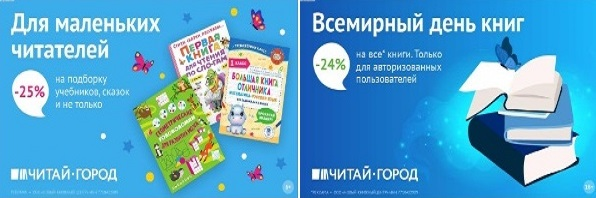 ТОВАРЫ для ХУДОЖНИКОВ и ДИЗАЙНЕРОВ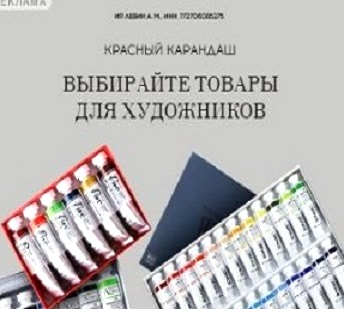 АУДИОЛЕКЦИИ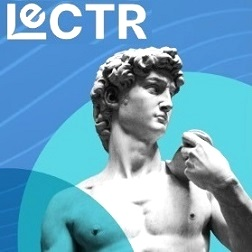 IT-специалисты: ПОВЫШЕНИЕ КВАЛИФИКАЦИИ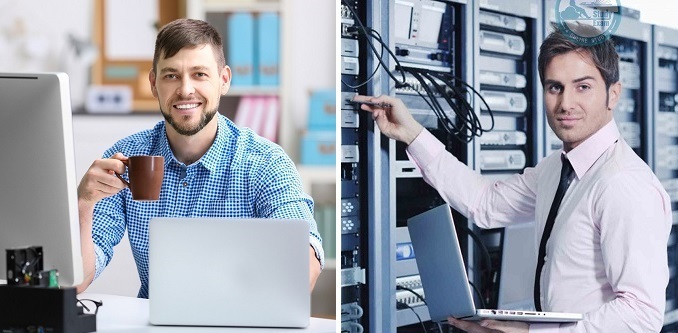 ФИТНЕС на ДОМУ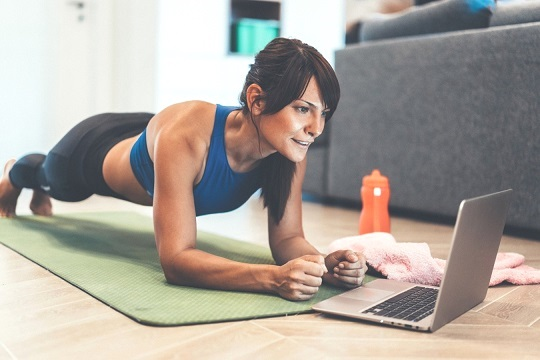 